Sääntökirjatyöryhmä on tuottanut tämän sääntökirjamallin Sitran IHAN-ohjelman puitteissa. Tähän versioon ovat aktiivisesti osallistuneetOlli Pitkänen (1001 Lakes Oy), Sami Jokela (1001 Lakes Oy), Jorma Yli-Jaakkola (Borenius Asianajotoimisto Oy), Jussi Mäkinen (Teknologiateollisuus), Kai Kuohuva (Tieto Oyj), Kari Hiekkanen (Aalto-yliopisto), Jani Koskinen (Turun yliopisto), Saara Malkamäki (Sitra), Jyrki Suokas (Sitra), Marko Turpeinen (1001 Lakes Oy), Antti Kettunen (Tieto Oyj), Petri Laine (Hybrida) ja Kari Uusitalo (Business Finland).Reilun datatalouden sääntökirja – Dataverkostojen sääntökirjamalliSääntökirja Kyselyt: ihan@sitra.fiwww.sitra.fi
© Sitra 2020Tämä asiakirja on vapaasti saatavilla Creative Commons 4.0 CC-BY -lisenssin ehtojen mukaisesti Dataverkostojen sääntökirjamalliSääntökirjatyöryhmä on tuottanut tämän sääntökirjamallin Sitran IHAN-ohjelman puitteissa. Se on vapaasti saatavilla Creative Commons 4.0 CC-BY -lisenssin ehtojen mukaisesti.1	Dataverkostojen sääntökirjamalli	22	Yleinen osa	33	Tarkistuslista	53.1	Johdanto	53.2	Liiketoimintaa koskevat kysymykset	63.2.1	Datan arvo ja hyödyntäminen	63.2.2	Oikeudet dataan	73.2.3	Hallinto	83.3	Oikeudelliset kysymykset	93.3.1	Sopimukselliset periaatteet	93.3.2	Vastuut	103.3.3	Sisältö	113.4	Teknologiset kysymykset	123.4.1	Infrastruktuuri ja yhteiset ratkaisut	123.4.2	Ydintoiminnallisuus	133.4.3	Hallinta	153.5	Dataa koskevat kysymykset	153.5.1	Hallinto	153.5.2	Datan rakenne	174	Sopimuskehys	194.1	Yleiset ehdot	224.2	Perustamissopimus [Mallipohja]	324.3	Liittymissopimus [Mallipohja]	374.4	Datajoukon käyttöehdot [Mallipohja]	404.5	Hallinnollinen malli [Mallipohja]	454.6	Dataverkoston kuvaus	494.6.1	Dataverkoston kuvauksen liiketoiminnallinen osa	494.6.2	Dataverkoston kuvauksen teknologinen osa	575	Eettiset ohjeet	625.1	Johdanto	625.2	Dataverkoston yhteiset arvot	625.3	Eettinen peruste	645.4	Viestintä	645.5	Kirjallisuus	656	Sanasto	66Yleinen osaTämän sääntökirjamallin tarkoitus on tarjota helposti saavutettava opas dataverkoston perustamiseen sekä datanjakosopimusten yleisten ehtojen määrittelyyn. Tämä sääntökirjamalli auttaa organisaatioita muodostamaan uusia dataverkostoja, toteuttamaan dataverkostojen sääntökirjoja ja edistämään yleistä reilua datataloutta. Sääntökirjan avulla osapuolet voivat perustaa keskinäiseen luottamukseen perustuvia dataverkostoja, joilla on yhteinen missio, visio ja arvot. Sääntökirja auttaa datalähteitä ja datan käyttäjiä arvioimaan sovellettavasta lainsäädännöstä ja sopimuksista johtuvia vaatimuksia sekä ohjaa niitä omaksumaan käytäntöjä, jotka edistävät datan käyttöä ja riskien hallintaa.Datan jakamisella on monia etuja. Datan käyttäjille voidaan antaa oikeus käyttää dataa tutkimusta tai tuotteiden ja palveluiden kehitystä varten. Datan jakaminen voi myös auttaa osapuolia parantamaan tuotteitaan ja palveluitaan sekä tukemaan kolmansien osapuolten lisäarvon tai palveluiden kehitystä. Uusia tuotteita ja palveluita luovat monipuoliset ekosysteemit voivat houkutella paljon käyttäjiä. Palvelun käyttäjämäärien kasvu voi puolestaan kannustaa uusia tuotteiden ja palveluiden kehittäjiä ja käyttäjiä liittymään mukaan dataekosysteemiin. Tämä verkostovaikutus voi kasvattaa tietyn palvelun ja jopa koko ekosysteemin arvoa. Datan jakaminen voi lisäksi pienentää datankeruun tapahtumakustannuksia ja antaa datalähteiden yhdistellä tietovarantojaan vain vähäisin organisatorisin muutoksin.Sääntökirjamallia käyttävien dataverkostojen täytyy käsitellä dataa reilusti, tasapainoisesti ja laillisesti. Niiden täytyy myös suhtautua jäseniin oikeudenmukaisesti ja puolueettomasti sekä varmistaa, ettei kolmansien osapuolten oikeuksia loukata. Henkilötietoja täytyy käsitellä eurooppalaisten sekä sovellettavien kansallisten tietosuojamääräysten mukaisesti. Dataverkostot tunnistavat ja hallitsevat datan jakamiseen ja käsittelyyn liittyviä riskejä varmistaen samalla, että datan tarjoamia uusia mahdollisuuksia hyödynnetään. Osana tätä toimintaa varmistetaan, että kilpailulainsäädäntöä noudatetaan ja että dataverkostolla ei ole kielteistä vaikutusta markkinoilla kilpailuun ja kuluttajiin. Ehdot, jotka rajoittavat pääsyä verkostoon, on erityisen tärkeä ottaa huomioon tällaisessa arvioinnissa.Sääntökirjamalli on julkaistu Creative Commons Attribute 4.0 International -lisenssillä, joka sallii lisensoidun materiaalin kopioimisen ja jakamisen sekä muokatun materiaalin käyttämisen, kopioimisen ja jakamisen. Sääntökirjamallin kirjoittajat ja julkaisijat täytyy mainita, ja sääntökirjamalliin tehdyistä muutoksista on ilmoitettava.Seuraavassa kuvassa on esitetty tämän mallin perusteella toteutetun sääntökirjan eri osien väliset suhteet.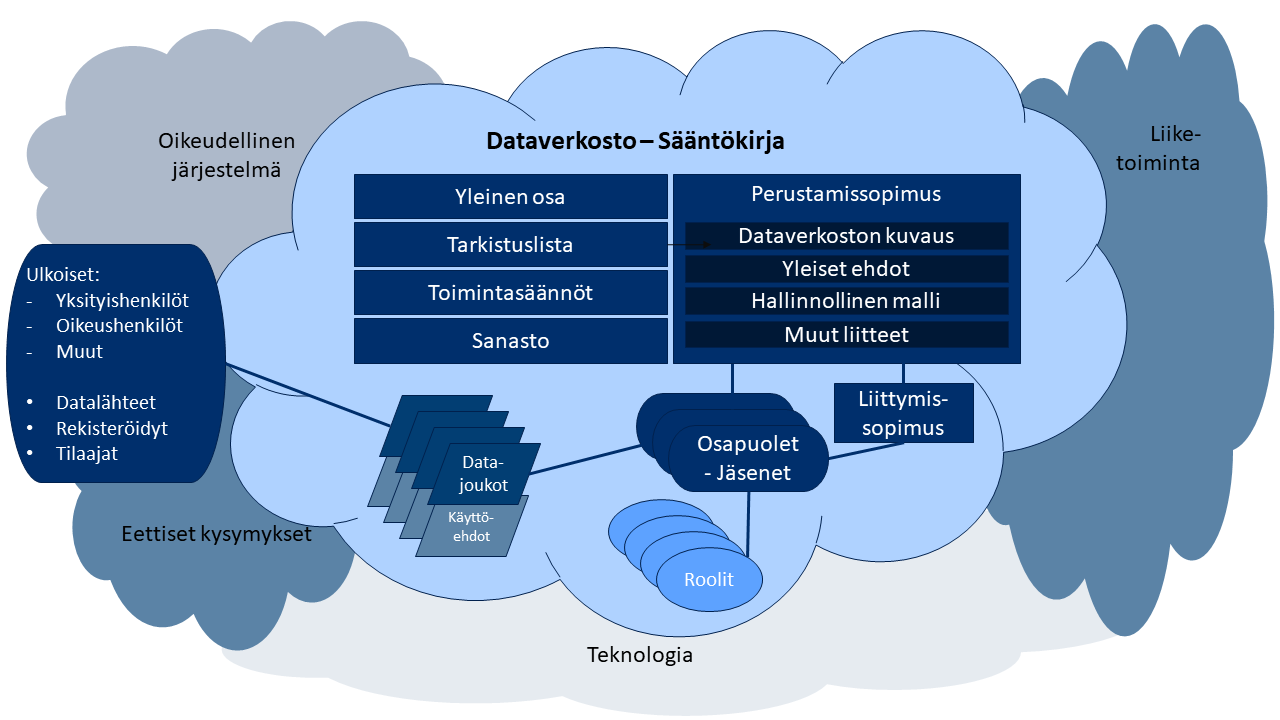 Kaupallista liiketoimintaa ja julkisia palveluita on mahdollista parantaa huomattavasti paremmalla datan saatavuudella. Datan jakaminen yli organisaatiorajojen moninkertaistaa nämä mahdollisuudet. Monet esteet ovat kuitenkin organisaatioiden välisen tiedonjaon tiellä. Niitä ovat esimerkiksiteknisen ja semanttisen yhteentoimivuuden puute; ei kykyä tunnistaa eri toimijoita riittävällä tavalla; puutteet datan laadussa; kulttuuriin ja asenteisiin liittyvät ongelmat; vaikeudet ymmärtää datan jakamisen hyötyjä;datan ja liikesalaisuuksien hallinnan menettämiseen, muiden oikeuksien loukkaamiseen ja tietosuojaan liittyvät riskit; kyvyttömyys koordinoida dataekosysteemejä ja saada kaikki tahot innostumaan ja osallistumaan; kyvyttömyys määritellä onnistuminen ja osoittaa arvoa kaikille dataekosysteemin tahoille; kyvyttömyys luoda yhteinen visio, missio, tarkoitus ja arvot; kyvyttömyys määritellä roolit kullekin taholle.Sääntökirjamallin tavoitteena on poistaa näitä esteitä. Se mahdollistaa datan reilumman, helpomman ja turvallisemman jakamisen dataverkostoissa. Tähän malliin perustuvassa sääntökirjassa kuvataan oikeudelliset, liiketoiminnalliset, tekniset ja hallinnolliset mallit, joita dataverkoston jäsenet käyttävät jakaessaan dataa toistensa kanssa. Siinä huomioidaan vahvasti eettiset periaatteet sekä erityisesti vaatimukset, jotka perustuvat ihmisten yksityisyyteen ja tietosuojaan.Sääntökirjamallin yleiset ehdot sekä suurin osa sanastosta, eettisistä ohjeista ja kontrollikysymyksistä ovat samat kaikille dataverkostoille, jotka käyttävät tätä IHAN-ohjelman reilun datatalouden mallia. Vain yksityiskohtaiset ehdot laaditaan tapauskohtaisesti. Tämän vuoksi dataverkostoja ja ekosysteemejä on helpompaa ja kustannustehokkaampaa luoda, jos eri dataverkostojen sääntökirjoilla on olennaisilta osin samankaltainen perusta. Se yksinkertaistaa yhteistyötä ja datan jakamista jopa eri dataverkostojen välillä sekä helpottaa organisaation osallistumista useisiin dataverkostoihin. Samanlaiset sääntökirjat varmistavat, että dataekosysteemeissä harjoitetaan reilua, vastuullista ja eettistä liiketoimintaa, mikä puolestaan edistää osaamista, luottamusta ja yhtenäisiä markkinakäytäntöjä.Jotta organisaatio voi käyttää omaa dataansa ja muiden dataa, sen täytyy tuntea laaja-alaisesti datan jakamiseen liittyvät liiketoiminnalliset, oikeudelliset, tekniset ja eettiset näkökulmat. Sen tulee tunnistaa erityisesti, missä rooleissa se toimii osana dataverkostoa, mitä datan käsittelyn ja jalostamisen ominaisuuksia se tarvitsee ja mitkä ovat dataverkostoon osallistumisen minimivaatimukset. Dataverkoston toimijoiden neljä tärkeintä roolia ovatDatalähde: yksi tai useita lähteitä, jotka tarjoavat verkostolle dataa.Palveluntarjoaja: yksi tai useita datan jalostajia, jotka yhdistävät datavirtoja, jalostavat dataa ja jakavat sitä eteenpäin. Tarjoaa palveluita Loppukäyttäjille tai toimii muiden palveluntarjoajien alihankkijana. Loppukäyttäjä: yksi tai useita yksityishenkilöitä tai organisaatioita, joita varten palveluntarjoaja on kehittänyt palvelunsa. Hyötyy dataverkoston luomasta arvosta.Infrastruktuurioperaattori: yksi tai useita toimijoita, jotka tarjoavat dataverkostolle identiteetinhallinta-, suostumuksenhallinta-, kirjaamis- tai palvelujohtamispalveluita.On tärkeä ymmärtää, että kaikilla dataverkoston jäsenillä voi olla useita rooleja, ja roolit voivat muuttua jatkuvasti. Lisäksi on huomattava, että laajemmassa kontekstissa jopa datalähteet voivat saada dataa ulkoisista lähteistä ja mahdolliset ulkoiset osapuolet, tilaajat, voivat saada dataa dataverkostosta datajoukkojen käyttöehtojen mukaisesti, vaikka tilaajat eivät olekaan osapuolena perustamissopimuksessa. Lähtökohta on, että sääntökirja on avoin ja julkinen, mitä edellyttää myös avoimuuden periaate ja tietosuojalainsäädäntö. Sääntökirjan verkostokohtaisissa osissa on kuitenkin luottamuksellisia sääntöjä, joita ei paljasteta dataverkoston ulkopuolelle.Miten aloittaa?Jos haluat perustaa sääntökirjaan perustuvan dataverkoston, noudata näitä ohjeita:Käy läpi sääntökirjamallin tarkistuslistassa mainitut kontrollikysymykset ja selvitä, miten kypsä verkosto on, mitä ominaisuuksia sillä on ja miten sen sääntökirja tulee toteuttaa.Täytä verkoston kuvauksen liiketoimintaosa ja teknologiaosa. Tarkista, haluatko lisätä sanastoon uusia termejä tai muuttaa olemassa olevia määritelmiä.Lue kaikki sopimuksen osat huolellisesti ja päätä, miten haluat toteuttaa ne ja mitä ehtoja täytyy omassa tapauksessasi muuttaa.Pyydä perustajajäseniä allekirjoittamaan perustamissopimus ja aloittamaan datan jakaminen. Uudet jäsenet voivat liittyä dataverkostoon allekirjoittamalla liittymissopimuksen. Dataverkostoa hallinnoidaan hallinnollisen mallin mukaisesti.Toivomme palautetta siitä, millaisia muutoksia ja korjauksia teet sääntökirjaan ja miten voisimme parantaa malleja.Tarkistuslista JohdantoTämä asiakirja on osa yleistä datanjakosopimusten kehystä, joka on kehitetty auttamaan organisaatioita uusien dataverkostojen muodostamisessa ja reilun datatalouden yleisessä edistämisessä. Seuraavassa tarkistuslistassa on esitetty oleellisia dataa koskevia kysymyksiä, joita käytetään työkaluna sääntökirjan ja sopimuskehyksen luomisprosessissa. Tarkistuslista toimii malliasiakirjana, jossa korostetaan tärkeimpiä huomioitavia asioita suunniteltaessa ja rakennettaessa datavetoista yhteistyötä ja verkostoa. Vaikka tarkistuslistan kaikki kysymykset ja näkökulmat eivät välttämättä ole oleellisia kaikessa datavetoisessa toiminnassa, on silti suositeltavaa käydä koko lista läpi huolellisesti ja päättää jokaisen kohdan yhteydessä sen oleellisuus ja mahdolliset jatkotoimenpiteet.Tarkistuslista on jaettu ylätason kategorioihin, jotka on puolestaan jaettu alakategorioihin. Alakategoriat auttavat arvioimaan suunnittelun yleistä kypsyyttä sekä ohjaamaan mahdolliset jatkotoimet tietyille alueille. Jokaisella kysymyksellä on priorisointi, jolla entisestään korostetaan ja tunnistetaan kunkin kysymyksen roolia prosessissa. Kategorisoinnilla on seuraavanlainen rakenne: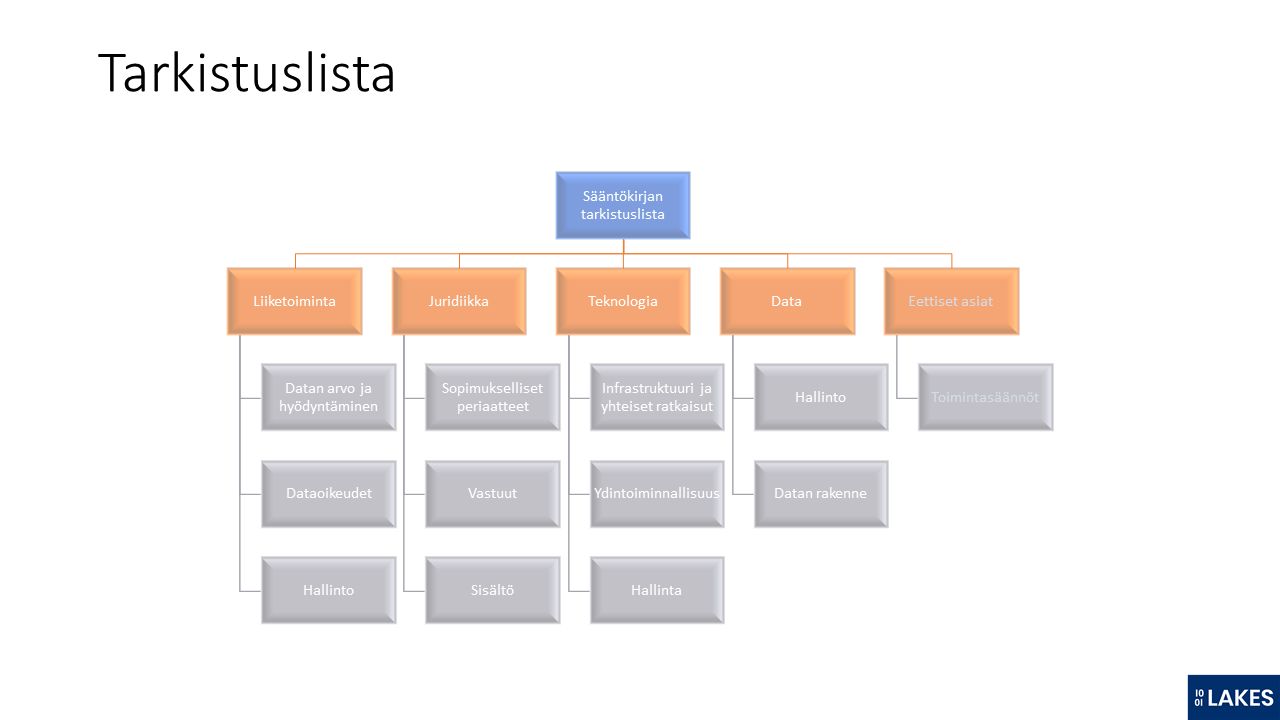 Huomaa, että monet tarkistuslistan aiheista edellyttävät liiketoimintaan, juridiikkaan, teknologiaan, dataan ja etiikkaan liittyviä toimenpiteitä. Esimerkiksi datalähdettä hallinnoiva taho tarvitsee liiketoiminnallisen syyn osallistua dataverkoston toimintaan, vahvan oikeudellisen kehyksen yhteistyöhön liittyvien mahdollisten haasteiden ratkaisemiseksi, räätälöidyn IT-ratkaisun ja infrastruktuurin datan jakamista varten, yksityiskohtaisen kuvauksen datan laadusta, muodosta ja luonteesta sekä yhteisen käsityksen verkostosta ja sen keskeisistä periaatteista. Oheisessa kuvassa on esitetty tarkistuslistan paikka koko sääntökirjan kontekstissa.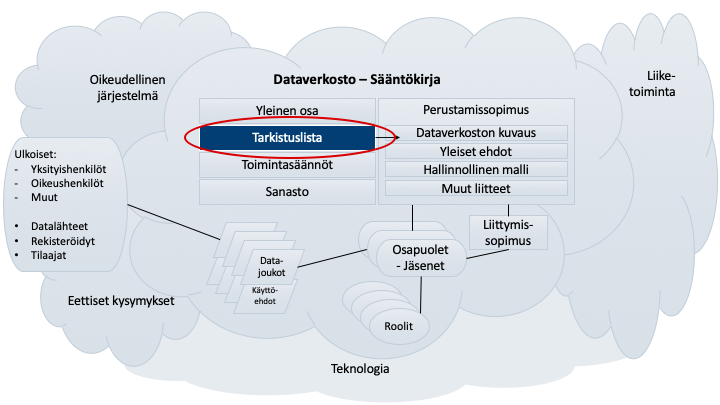 Tarkistuslistan yleiset merkinnätOK = Tämä kysymys on merkityksellinen, ja meillä on riittävä ymmärrys siitä, miten kysymystä ja siihen liittyviä näkökulmia hallitaan dataverkostossamme.NOK = Tämä kysymys on merkityksellinen, mutta meillä ei tällä hetkellä ole riittävää ymmärrystä siitä, miten kysymystä käsitellään dataverkostossamme.N/A =  Ei oleellinen. Tämä aihe ei ole tällä hetkellä dataverkostollemme merkityksellinen.HUOM.: Katso kommenteissa/lisätiedoissa mainituista asiakirjoista yksityiskohtainen kuvaus kysymyksestä. Liiketoimintaa koskevat kysymyksetDatan arvo ja hyödyntäminenOikeudet dataanHallintoOikeudelliset kysymyksetSopimukselliset periaatteetDataverkostosopimuksen yleinen rakenne ja oleellinen sisältö; keskeiset juridiset seikat, jotka tulee huomioida:VastuutSisältöTeknologiset kysymyksetNämä kysymykset ovat esimerkkejä kysymyksistä, jotka tulee selvittää osana dataverkostoratkaisua. Todelliset tarpeet ja niihin liittyvät kysymykset riippuvat vahvasti lähestymistavasta (tekeminen, ostaminen, vuokraus) sekä ratkaisun laajuudesta (mitä toteutetaan keskitetysti, mitä toteutetaan sisäisesti dataverkoston osallistujien kohdalla).Infrastruktuuri ja yhteiset ratkaisutYdintoiminnallisuusHallintaDataa koskevat kysymyksetHallintoDatan rakenneSopimuskehysSääntökirjan sopimuskehys koostuu seuraavista osista:Perustamissopimus Yleiset ehdotHallinnollinen malliLiittymissopimusDatajoukon käyttöehdotDataverkoston kuvausLiiketoiminnallinen osaTeknologinen osaDataverkoston jäsenet ovat Perustamissopimuksen osapuolina joko suoraan (Perustajajäsenet) tai Liittymissopimuksen kautta. Seuraavassa kuvassa on esitetty sopimuskehyksen paikka suhteessa koko sääntökirjaan.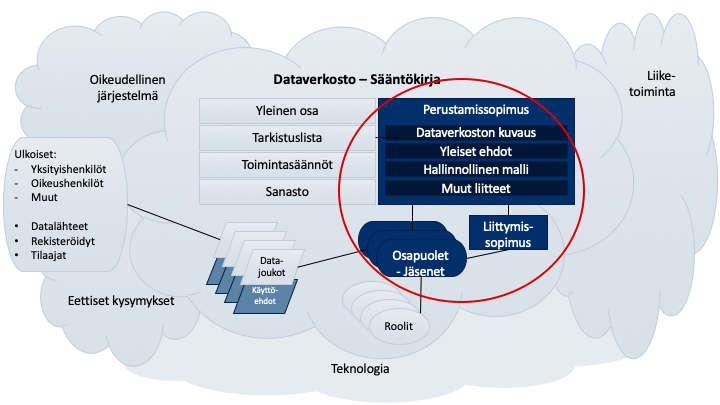 Nämä mallit, joiden avulla organisaatiot voivat luoda sopimuskehyksen dataverkostolleen, on laadittu verkoston oikeudellisten suhteiden tueksi. Mallien lähtökohtana on ollut, että dataverkostot eroavat toisistaan olennaisesti monin tavoin ja ettei ole mahdollista luoda yleisiä sopimusmalleja, jotka olisivat kattavia ja käyttövalmiita sellaisinaan kaikissa mahdollisissa dataverkostoissa. Tämän vuoksi perustajajäsenten tulee suunnitella, kehittää ja dokumentoida jokainen dataverkosto huolellisesti muokkaamalla ja täydentämällä malleja tavalla, joka vastaa parhaiten tarvittavan sopimuskehyksen vaatimuksia. Tässä annettuja malleja tulee ajatella perustasona, joka antaa dataverkostoille geneerisen rakenteen. Sopimuskehyksen malleja ovat yleiset ehdot perustamissopimuksen mallipohja liittymissopimuksen mallipohja datajoukon käyttöehtojen mallipohjahallinnollisen mallin mallipohja. Dataverkostojen perustamiseen käytetään perustamissopimusta, jonka dataverkoston perustajajäsenet solmivat. Yleiset ehdot on perustamissopimuksen liitteenä. Vaikka yleisten ehtojen tarkoitus on toimia yleispätevänä perusratkaisuna erilaisille dataverkostoille, käytännössä jokaisen dataverkoston on muokattava yleisiä ehtoja tarvitsemallaan tavalla. Tätä tarkoitusta varten perustamissopimuksen malli sisältää osion yleisten ehtojen poikkeuksille. Perustajajäsenten tulee käydä se läpi ja muokata sitä, jotta sopimuskehys sopii varmasti heidän dataverkostolleen. Tämän vuoksi on odotettavissa, että lopullisissa perustamissopimuksissa liitteineen on olennaisia eroja eri dataverkostojen välillä. Suosittelemme, etteivät perustajajäsenet muokkaa yleisiä ehtoja itse vaan esittävät tarvittavat muutokset perustamissopimuksen poikkeuksissa. Näin jäsenet pystyvät näkemään tehdyt muutokset helposti vertaamatta alkuperäisiä yleisiä ehtoja ja niiden korjattua versiota.   Perustajajäsenet voivat sallia uusien jäsenten liittymisen dataverkostoon liittymissopimuksen mukaisesti. Jos tällainen avoimuus on sallittu, perustajajäsenten tulee kuvata uusien jäsenten liittymiskriteerit perustamissopimuksessa. Lisäksi perustajajäsenten tulee harkita, kannattaako niiden määritellä dataverkoston uusien jäsenten hyväksymisen kriteerit ja prosessi liitteenä esitettävässä hallinnollisessa mallissa osana muita hallinnolliseen kehykseen liittyviä asioita, jotka on huomioitava dataverkoston elinkaaren aikana. Hallinnollisessa mallissa oletetaan, että jokainen jäsen nimittää edustajan toimimaan ohjausryhmässä. Ohjausryhmän toimivalta on määritelty suhteellisen laajasti osapuolten välisen yhteistyön edistämiseksi, jotta dataverkoston hallintaa voidaan organisoida asianmukaisesti strategisella tasolla. Tähän sisältyy esimerkiksi mandaatti muuttaa perustamissopimusta ohjausryhmän edustajien määräenemmistöllä.Yleisten ehtojen tarkoitus on toimia työkaluna dataverkoston toiminnallisessa vaiheessa. Yhtäältä dataverkoston perustamiseen voi liittyä olennaisia perustajajäsenten yhteishankkeita, kun taas toisaalta dataverkoston perustaminen voi edellyttää yksittäisiltä jäseniltä toimenpiteitä. Tällaiset mahdolliset hankesopimukset perustajajäsenten välillä täytyy solmia erikseen, ja jos perustajajäsenet aikovat myöhemmin sallia uusien jäsenten liittymisen dataverkostoon, näiden osuus projektikustannusten kattamisesta tulee sopia perustamissopimuksessa sekä mahdollisissa liittymissopimuksissa. Lisäksi jäsenten tulee määritellä mahdolliset määräaikaiset sitoumukset datan jakamisesta dataverkostossa, esimerkiksi jos jäsenet haluavat saada takaisin verkoston perustamiseksi tehdyt investointinsa tai jos he edellyttävät vastavuoroisuutta datan jakamisessa. Datajoukon käyttöehtojen mallin tarkoitus on, että sen perusteella datalähteet voivat määritellä yksityiskohtaiset ehdot datajoukoille, jotka kukin datalähde tuo saataville dataverkostossa. Mikäli datalähde sallii datan jakaminen edelleen kolmansille osapuolille, tämän datalähteen tulee myös määritellä datajoukon käyttöehdoissa mahdolliset datajoukkokohtaiset ehdot, jotka jäsenten tulee sisällyttää kolmansien osapuolten kanssa solmittuihin sopimuksiinsa datan jakamisesta edelleen kolmansille osapuolille. Käyttämällä yleisiä ehtoja osapuolet sitoutuvat noudattamaan niitä, jolleivät osapuolet nimenomaisesti päätä poiketa yleisistä ehdoista perustamissopimuksessa. Sen sijaan kunkin asianomaisen datalähteen, joka tuo dataa saataville dataverkostossa, on tarkoitus määritellä datajoukon käyttöehdot erikseen kullekin datajoukolle. Yleisissä ehdoissa dataverkoston jäsenille voidaan määritellä seuraavia rooleja: Datalähde (tuo dataa saataville verkostossa); Palveluntarjoaja (käsittelee dataa tarjotakseen siihen liittyviä palveluita ja jakaa dataa, esimerkiksi datan anonymisointi, pseudonymisointi tai yhdistely); Loppukäyttäjä (käyttää dataa liiketoiminnassaan); ja Operaattori (tarjoaa palveluita, jotka edistävät verkoston toimintaa, kuten API-rajapintoja sekä identiteettien, yhteyksien ja/tai sopimusten hallintaa). Lisäksi kolmannen osapuolen loppukäyttäjä on tarkoitettu rooliksi kolmansille osapuolille, jotka saavat dataa palveluntarjoajilta, kun asianomainen datalähde on sallinut tällaisen datan siirron. Tietyillä osapuolilla voi olla samassa dataverkostossa useita rooleja, eikä dataverkostossa välttämättä tarvita kaikkia eri rooleja. Esimerkiksi operaattorin tai jopa palveluntarjoajan rooli ei ehkä ole oleellinen, jos osapuolet jakavat dataa keskenään ja käyttävät dataa omassa liiketoiminnassaan. Toisaalta joissain dataverkostoissa data voi kulkea usean palveluntarjoajan kautta, ennen kuin se päätyy loppukäyttäjille tai kolmannen osapuolen loppukäyttäjille hyödynnettäväksi.  Keskeiset dataa koskevat periaatteet Sekä eri dataverkostoissa jaettava data että dataa koskevat ehdot voivat olla huomattavan erilaisia. Työryhmän ei ollut mahdollista määritellä ehtokirjastoa, joka olisi kattanut kaikki erilaiset tilanteet ja samalla luonut mallin sopimuskehykselle. Sen sijaan työryhmä päätti määritellä sopimuskehyksen mallissa yksinkertaisen joukon periaatteisiin perustuvia ehtoja. Periaatteisiin perustuvat dataa koskevat ehdot lähtevät seuraavista olettamuksista: Datalähde voi päättää erikseen kunkin datajoukon kohdalla, mitkä osapuolet saavat datan käyttöoikeuden.Jollei datalähde muuta määrittele datajoukon käyttöehdoissa tai jollei jäsenten välillä muuta sovita, datalähde myöntää datan käyttöoikeuden ilmaiseksi.Datan tarjoamista dataverkostossa ei katsota aineettomien oikeuksien siirroksi.Dataa on sallittua jakaa edelleen vain verkoston jäsenille, mutta datalähteet voivat sallia datan jakamisen edelleen kolmansien osapuolten loppukäyttäjille sovellettavien datajoukon käyttöehtojen mukaisesti.Osapuolilla on oikeus jakaa edelleen johdannaisaineistoja kolmansille osapuolille noudattaen lisävaatimuksia, jotka koskevat aineettomia oikeuksia, luottamuksellista tietoa ja henkilötietoja.Jos dataan sisältyy henkilötietoja, lähtökohtaisesti oletetaan, että datan vastaanottajasta tulee rekisterinpitäjä.Datalähde korvaa muille osapuolille vahingot, joiden mukaan sen data, josta peritään mitään maksua, loukkaa aineettomia oikeuksia tai luottamukselliseen tietoon liittyviä vaatimuksia datalähteen maassa.Jäsenillä on oikeus käyttää dataa perustamissopimuksen päätyttyä, jolloin perustamissopimus pysyy voimassa, lukuun ottamatta tilanteita, joissa perustamissopimus päättyy osapuolen olennaisen rikkomuksen seurauksena.Datalähteellä on oikeus suorittaa dataansa liittyviä auditointeja.  Prosessin osalta jäsenten tulee arvioida huolellisesti tarpeensa ja tavoitteensa huomioiden yllä mainitut olettamukset. Tarvittaessa dataverkoston jäsenet voivat halutessaan muokata näitä periaatteita tapauskohtaisesti joko dataverkostotasolla esittämällä perustamissopimuksessa tarvittavat poikkeukset yleisistä ehdoista ja/tai määrittelemällä yksityiskohtaisemman mallin dataverkostokohtaisille datajoukon käyttöehdoille. Lisäksi kunkin datalähteen tulee määritellä dataverkostolle laaditun kehyksen puitteissa ehdot, jotka sen dataa koskevat. Yksityiskohtaisia ehtoja on myös mahdollista lisätä, jotta voidaan huomioida erilaiset ja monitahoiset liiketoimintamallit sekä esimerkiksi henkilötietojen käsittelyyn tarvittava kehys. Dataverkoston jäsenten voi olla tarpeen lisätä mekanismi, joka helpottaa datan siirtoa myös kolmansille osapuolille.Yleiset ehdotSovellettavuus, kattavuus ja hallintoDataverkosto perustetaan Perustamissopimuksella, jonka Verkoston Perustajajäsenet allekirjoittavat.Nämä yleiset ehdot tulevat sitovasti voimaan Dataverkoston Osapuolten välisissä datanjakosopimuksissa, kun Perustamissopimus ja mahdolliset myöhemmät Liittymissopimukset solmitaan. Mikäli Perustamissopimuksen, mahdollisten Liittymissopimusten ja näiden yleisten ehtojen tai niiden liitteiden välillä ilmenee ristiriitoja, ne ratkaistaan noudattaen seuraavaa soveltamisjärjestystä:Perustamissopimuksen ehdotmahdollisten Liittymissopimusten ehdotDatajoukon käyttöehdot ja niiden liitteetnämä yleiset ehdotmuut Perustamissopimuksen Liitteet numerojärjestyksessä. Näiden yleisten ehtojen muutoksista tai poikkeuksista on sovittava Perustamissopimuksessa, jotta tällaiset muutokset tai poikkeukset ovat voimassa.MääritelmätNäissä yleisissä ehdoissa seuraavilla isolla alkukirjaimella kirjoitetuilla sanoilla ja ilmauksilla on seuraavat merkitykset, ja yksikkömuoto käsittää myös mahdollisen monikkomuodon ja päinvastoin:”Liittymissopimus” tarkoittaa sopimusta, jolla hallitaan osapuolten liittymistä Perustamissopimukseen ja Dataverkostoon Perustamissopimuksen solmimisen jälkeen.”Kumppani” tarkoittaa mitä tahansa yksityishenkilöä, yritystä, yhtiötä tai muuta tahoa, jolla on suora tai epäsuora määräysvalta tämän sopimuksen osapuoleen, joka on sen määräysvallassa tai jolla on sen kanssa jaettu määräysvalta. Tässä yhteydessä määräysvallalla tarkoitetaan suoraa tai epäsuoraa valtaa ohjata kyseisen yksityishenkilön, yrityksen, yhtiön tai muun tahon johtamista ja käytäntöjä äänivaltaisten arvopapereiden tai sopimuksen nojalla taikka muulla tavoin.”Liite” tarkoittaa mitä tahansa Perustamissopimuksen liitettä.”Luottamuksellinen tieto” tarkoittaa mitä tahansa julkistamatonta tietoa, joka liittyy mihin tahansa Osapuoleen, sen liiketoimintaan tai asiakkaisiin taikka muihin asianomaisiin osapuoliin. Se voi olla luonteeltaan mitä tahansa dokumentaatiota tai dataa, jonka yksi Osapuoli saa toiselta kirjallisessa, suullisessa tai muussa muodossa ennen Voimaantulopäivää tai sen jälkeen Perustamissopimuksen tai sen aiheen seurauksena taikka sen yhteydessä. Edellä mainittu koskee tällaista tietoa riippumatta siitä, onko se merkitty luottamukselliseksi, jos sitä voidaan kohtuullisesti pitää luottamuksellisena tietona. ”Luottamuksellinen aineisto” tarkoittaa missä tahansa muodossa laadittuja asiakirjoja, jotka sisältävät Luottamuksellista tietoa.”Perustamissopimus” tarkoittaa sopimusta, jolla Dataverkosto on perustettu, sekä sen kaikkia liitteitä.”Data” tarkoittaa mitä tahansa tietoa, jonka Datalähteet ovat levittäneet, välittäneet, jakaneet tai muulla tavoin tuoneet Dataverkoston saataville Perustamissopimuksen nojalla ja sen voimassaolon aikana asianomaisissa Datajoukon käyttöehdoissa kuvatulla tavalla.”Dataverkosto” tai ”Verkosto” tarkoittaa datanjakoverkostoa, joka on perustettu Perustamissopimuksella.”Tietojenkäsittelysopimus” tarkoittaa rekisterinpitäjän ja Henkilötietoja rekisterinpitäjän puolesta käsittelevän henkilötietojen käsittelijän välillä solmittua kirjallista sopimusta, jossa määritellään käsittelyn aihe, kesto, luonne ja tarkoitus, Henkilötietojen tyyppi, rekisteröityjen ryhmät sekä rekisterinpitäjän velvollisuudet ja oikeudet.”Datalähde” tarkoittaa mitä tahansa luonnollista henkilöä tai organisaatiota, joka antaa Dataa Osapuolten käyttöön Dataverkoston kautta.”Datajoukko” on kokoelma Dataa, jonka käytön Datalähde on valtuuttanut Dataverkoston kautta. Datajoukot ja niihin liittyvät ehdot on määritelty yksityiskohtaisemmin asianomaisissa Datajoukon käyttöehdoissa. ”Datajoukon käyttöehdot” tarkoittavat ehtoja, joilla Datalähde antaa Palveluntarjoajille ja/tai Loppukäyttäjille oikeuden käyttää Datajoukkoon sisältyvää Dataa.”Johdannaisaineisto” tarkoittaa Datasta johdettua tietoa tai tietoa, joka on luotu yhdistelemällä, jalostamalla ja/tai käsittelemällä Dataa yhdessä muun datan kanssa, edellyttäen, että (i) Dataa ei ole mahdollista muodostaa helposti Johdannaisaineistosta muuntamalla, kääntämällä tai päättelemällä; (ii) Johdannaisaineistoa ei voi käyttää Datan korvikkeena; (iii) Datan yksittäisiä Datalähteitä ei ole mahdollista tunnistaa Johdannaisaineistosta ja (iv) Johdannaisaineisto ei sisällä mitään Datalähteiden Luottamuksellisia tietoja. ”Loppukäyttäjä” tarkoittaa mitä tahansa Osapuolta, jolle Palveluntarjoajat tarjoavat Dataa ja/tai palveluita tai jolle Datalähde tarjoaa Dataa ja joka ei jaa Dataa edelleen.”Perustajajäsenet” ovat alkuperäiset Osapuolet, jotka solmivat Perustamissopimuksen. ”Hallinnollinen malli” tarkoittaa Perustamissopimuksen liitettä, jossa on esitetty verkostokohtainen kuvaus liittymisen säännöistä ja menettelyistä (ts. kuka voi liittyä Verkostoon ja miten), sovellettavista päätöksentekomekanismeista sekä muista Verkoston hallinnointiin liittyvistä ehdoista.”Aineettomat oikeudet” tarkoittavat rekisteröityjä tai rekisteröimättömiä patentteja, tavaramerkkejä, toiminimiä ja kauppanimiä, liikesalaisuuksia, mallioikeuksia, hyödyllisyysmalleja, tekijänoikeuksia (mukaan lukien tietokoneohjelmistojen tekijänoikeudet) ja tietokantaoikeuksia sisältäen samankaltaiset oikeudet millä tahansa oikeudenkäyttöalueella sekä näiden oikeuksien vireillä olevat rekisteröintihakemukset tai oikeudet hakea oikeuksien rekisteröintiä.”Jäsenluettelo” tarkoittaa Osapuolten luetteloa, joka on esitetty Perustamissopimuksen liitteenä ja jota päivitetään uusien Osapuolten liittyessä ja aiempien Osapuolten poistuessa.”Operaattori” tarkoittaa mitä tahansa Osapuolta, joka tarjoaa Dataverkostolle datajärjestelmän tai muita infrastruktuuripalveluita, jotka liittyvät esim. identiteetin tai suostumuksen hallintaan, kirjaamiseen tai palvelujohtamiseen.”Operaattorin palvelusopimus” tarkoittaa palvelutasosopimusta, joka koskee Operaattorin Dataverkostolle tai Jäsenille tarjoamia palveluita.  ”Osapuoli” tai ”Jäsen” tarkoittaa Perustamissopimuksen tai Liittymissopimuksen osapuolta ja Dataverkoston jäsentä.”Henkilötiedot” on määritelty Euroopan parlamentin ja neuvoston asetuksessa (EU) 2016/679, annettu 27. huhtikuuta 2016, luonnollisten henkilöiden suojelusta henkilötietojen käsittelyssä sekä näiden tietojen vapaasta liikkuvuudesta ja direktiivin 95/46/EY kumoamisesta (yleinen tietosuoja-asetus, GDPR).  ”Käyttöehtoliite” tarkoittaa Datajoukon käyttöehtojen liitettä.”Palveluntarjoaja” tarkoittaa mitä tahansa Osapuolta, joka yhdistelee, jalostaa ja käsittelee dataa sekä tarjoaa käsiteltyä Dataa ja/tai Dataan perustuvaa palvelua Loppukäyttäjien, muiden Palveluntarjoajien tai Kolmannen osapuolen loppukäyttäjien käyttöön.”Kolmas osapuoli” tarkoittaa muuta tahoa kuin Osapuolta.”Kolmannen osapuolen loppukäyttäjä” tarkoittaa Kolmatta osapuolta, joka saa Dataa suoraan tai epäsuorasti Palveluntarjoajilta. Roolikohtaiset vastuutNäissä yleisissä ehdoissa määritellyt mahdolliset roolit Perustamissopimuksen Osapuolille ovat (1) Datalähde, (2) Palveluntarjoaja, (3) Loppukäyttäjä ja (4) Operaattori. Osapuolella voi olla samanaikaisesti useita rooleja. Tällöin Osapuolen on noudatettava kaikkia rooleihinsa ja asianomaiseen Dataan liittyviä kaikkia velvollisuuksia. Lisäksi näissä yleisissä ehdoissa tunnustettu Kolmannen osapuolen loppukäyttäjän rooli koskee sidosryhmiä, jotka eivät ole Perustamissopimuksen Osapuolia mutta saavat Dataa. Tarkempi kuvaus rooleista ja roolikohtaisten vastuiden määrittely voidaan sisällyttää Perustamissopimukseen.DatalähdeDatalähde vastaa Datajoukon käyttöehtojen määrittelystä sen Datan osalta, jonka Datalähde tuo saataville Verkostossa. Tämä sisältää muun muassa oikeuden määritellä tarkoitukset, joihin asianomaista Dataa voidaan käsitellä, oikeuden sallia Datan jakamisen edelleen Loppukäyttäjille ja mahdollisesti myös Kolmansille osapuolille, oikeuden kieltää Datan valtuuttamaton käyttö sekä oikeuden kieltäytyä jakamasta Dataa Verkostossa. Datalähteen on ilmoitettava mahdollisista uusista Datajoukon käyttöehdoista Osapuolille, joiden saataville Datalähde tarjoaa Datajoukon, minkä jälkeen kyseisten Datajoukon käyttöehtojen katsotaan muodostavan Perustamissopimuksen Liitteen. Jollei sovellettavissa Datajoukon käyttöehdoissa muuta määritellä, Datalähteen Datajoukon käyttöehtoihin tekemät muutokset tulevat voimaan neljäntoista (14) päivän kuluessa siitä, kun asianomaisille Verkoston Osapuolille on lähetetty ilmoitus tällaisesta muutoksesta. Selvyyden vuoksi mainittakoon, ettei Datajoukon käyttöehtojen muutoksilla saa olla taannehtivaa vaikutusta. Datalähde on vastuussa Datan tarjoamisesta Verkoston käyttöön koneellisesti luettavassa muodossa tavalla, jonka Datalähde määrittelee Datajoukon käyttöehdoissa (esimerkiksi ohjelmointirajapinnan kautta, ladattavana pakettina tai muulla tavalla).Datalähteen tulee varmistaa datan laillisuus ja alkuperä sekä esittää ja taata, ettei data loukkaa Aineettomia oikeuksia tai Luottamukselliseen tietoon liittyviä vaatimuksia maassa, jossa Datalähde on rekisteröity.Poikkeuksena edellä mainittuun kohtaan 3.3 Datalähde voi sitoutua myöntämään Verkostolle oikeuden käyttää tiettyjä Datajoukkoja tai datatyyppejä määräajaksi Perustamissopimuksessa määritellyn mukaan suojatakseen muiden Osapuolten vilpittömässä mielessä Verkostoon tekemiä investointeja.PalveluntarjoajaPalveluntarjoaja vastaa Datan käsittelystä Perustamissopimuksen ja sovellettavien Datajoukon käyttöehtojen mukaisesti.Palveluntarjoajan tulee pitää kirjaa käsittelytoimistaan ja toimittaa asianomaisille Datalähteille pyynnöstä kohtuullisen yksityiskohtaiset raportit Datan käytöstä, käsittelystä ja jakamisesta edelleen.LoppukäyttäjäLoppukäyttäjän tulee käyttää Dataa Perustamissopimuksen ja sovellettavien Datajoukon käyttöehtojen mukaisesti.OperaattoriVerkostossa voi olla mukana yksi tai useita Operaattoreita. Operaattoreilla on vastuu tarjota Verkostolle palveluita, jotka tukevat Dataverkoston toimintaa, kuten todennus-, tunnistus- sekä identiteetin-/suostumuksenhallintapalveluita, taikka huolehtia tietoturvasta tai tarjota teknisiä tietosuojaratkaisuja Verkostolle sovellettavan Operaattorin palvelusopimuksen mukaisesti.Osapuolten ja Operaattoreiden välillä solmitut Operaattorin palvelusopimukset voidaan sisällyttää Perustamissopimukseen Liitteenä.DATAN EDELLEENJAKAMINENPalveluntarjoajat voivat jakaa Dataa edelleen Kolmannen osapuolen loppukäyttäjille vain, kun sovellettavat Datajoukon käyttöehdot sen sallivat. Selvyyden vuoksi mainittakoon, että Osapuolilla on oikeus jakaa Johdannaisaineistoja edelleen mille tahansa Kolmannen osapuolen loppukäyttäjälle, jollei tätä nimenomaisesti kielletä sovellettavissa Datajoukon käyttöehdoissa, edellyttäen, että Datalähteen Aineettomat oikeudet eivät rajoita tällaista jakamista edelleen. Henkilötietojen tai Henkilötietoihin perustuvien Johdannaisaineistojen edelleenjakamiseen sovelletaan kuitenkin aina tarkempia vaatimuksia, jotka on esitetty sovellettavissa Datajoukon käyttöehdoissa ja tietosuojalaeissa. Jos Datalähde sallii Datan jakamisen edelleen Kolmannen osapuolen loppukäyttäjille, Datalähde on vastuussa Datan edelleenjakamista koskevien ehtojen määrittelystä sovellettavissa Datajoukon käyttöehdoissa. Palveluntarjoajilla on velvollisuus sisällyttää tällaiset ehdot Datan edelleenjakamista koskeviin sopimuksiin, jotka ne solmivat Kolmannen osapuolen loppukäyttäjien kanssa. Edellä mainitusta huolimatta Osapuolilla on oikeus jakaa Dataa edelleen Kumppaneilleen, jollei sovellettavissa Datajoukon käyttöehdoissa nimenomaisesti kielletä tällaista edelleenjakamista. Jokaisella Osapuolella on vastuu varmistaa, että sen Kumppanit noudattavat Perustamissopimusta. Yleiset vastuut ja ominaisuudetTietoturva, suojaus ja hallintaJokaisen Osapuolen on nimitettävä tietoturvayhteyshenkilö, joka vastaa Osapuolen Verkostoon liitetyistä tietojärjestelmistä sekä Osapuolen tietoturvakäytännön toteuttamisesta.Dataverkoston jokaisella Osapuolella tulee olla roolinsa mukaiset riittävät ominaisuudet Datan käsittelyyn turvallisesti sekä sovellettavien tietoturvastandardien ja tietosuojalainsäädännön mukaisesti. Osapuolten tulee toteuttaa ja ylläpitää sopivia teknisiä, organisatorisia ja fyysisiä toimenpiteitä, jotka vastaavat markkinoiden hyviä käytäntöjä, huomioiden käsittelemänsä Datan luonteen. Jokaisen Osapuolen on pystyttävä toteuttamaan Perustamissopimuksen ja sovellettavien Datajoukon käyttöehtojen mukaiset velvollisuutensa sekä keskeyttämään käsittelytoiminta tarvittaessa oleellisesta syystä ilman aiheetonta viivettä.Edellä mainitut ominaisuudet sisältävät esim. kyvyn hallita Dataa ja sen käsittelyä tuntemalla seuraavat:Datan alkuperä (erityisesti se, onko alkuperä Osapuoli itse, jokin muu Osapuoli vai Kolmas osapuoli); Datan käsittelyn peruste; Datan käsittelyyn liittyvät rajoitukset ja rajoitteet; oikeudet ja rajoitukset, jotka liittyvät Datan edelleenjakamiseen tai jalostamiseen.Osapuolten tulee myös pystyä tunnistamaan Dataa sekä poistamaan tai palauttamaan sitä, jos Datan käsittelyn peruste lakkaa. Selvyyden vuoksi mainittakoon, että velvollisuus poistaa tai palauttaa Dataa ei koske Johdannaisaineistoja. Tunnistetut tietoturvaloukkaukset on asianmukaisesti dokumentoitava, korjattava ja ilmoitettava asianomaisille Osapuolille ilman aiheetonta viivettä. Kaikilla Osapuolilla, joita asia koskee, on yhteinen vastuu auttaa kohtuullisesti Verkoston tietoturvaloukkausten tutkinnassa.AlihankkijatOsapuolilla on oikeus käyttää alihankkijoita Perustamissopimuksen mukaisten velvollisuuksiensa täyttämiseen. Osapuolet voivat antaa alihankkijoilleen pääsyn Dataan siinä laajuudessa kuin ulkoistetut toiminnot sitä edellyttävät. Osapuolet ovat vastuussa alihankkijalla teetetystä työstä kuin omastaan.Maksut ja kulutDataa jaetaan Verkostossa ilmaiseksi, jollei sovellettavissa Datajoukon käyttöehdoissa muuta esitetä. Jokainen Osapuoli huolehtii omista kuluistaan, jotka sille aiheutuvat Verkoston käyttämisestä ja Verkoston Jäsenenä toimimisesta.Jolleivät Osapuolet muuta sovi, Verkoston ylläpidosta ja hallinnasta aiheutuvat yhteiset kulut jaetaan tasan Osapuolten kesken. Selvyyden vuoksi mainittakoon, että Verkoston ylläpitoon ja hallintaan ei kuulu Datasta aiheutuvia kuluja, jos sellaisia on määritelty sovellettavissa Datajoukon käyttöehdoissa. LuottamuksellisuusOsapuolet saavat käyttää Dataverkoston toiminnan yhteydessä saamaansa ja/tai Dataverkostoa koskevaa Luottamuksellista tietoa ainoastaan tarkoituksiin, joita varten kyseinen Luottamuksellinen tieto on toimitettu. Osapuolet eivät saa lainvastaisesti käyttää tai luovuttaa Kolmansille osapuolille tällaista Luottamuksellista tietoa, jonka he saavat tietoonsa Dataverkoston toiminnan aikana.Perustamissopimuksen päättymisen tai purkamisen yhteydessä Osapuolten tulee lopettaa Luottamuksellisen tiedon käyttö ja minkä tahansa Osapuolen pyynnöstä todistettavasti palauttaa tai tuhota Luottamuksellinen aineisto sekä sen kaikki kopiot. Edellä mainitusta huolimatta Osapuolilla on oikeus jatkaa Datan käyttöä kohdan 10.2 mukaisesti. Lisäksi Osapuolten tulee säilyttää Luottamuksellinen aineisto sovellettavan lain tai toimivaltaisen viranomaisen edellyttämällä tavalla. Jos Osapuoli on sovellettavan lain tai toimivaltaisen viranomaisen määräyksen nojalla velvollinen paljastamaan toisen Osapuolen Luottamuksellista tietoa viranomaisille tai Kolmansille osapuolille, kyseisen Osapuolen on viipymättä ilmoitettava asiasta Osapuolelle, jonka Luottamuksellista tietoa paljastetaan, jos sovellettava laki tai toimivaltaisen viranomaisen määräys sen sallii.Yleisissä ehdoissa määritellyt salassapitovelvollisuudet pysyvät voimassa myös Perustamissopimuksen päättymisen jälkeen.Aineettomat oikeudet Osapuolten Aineettomia oikeuksia tulee kunnioittaa ja suojella Dataverkoston toiminnan yhteydessä.Perustamissopimuksen allekirjoittaminen ja Datan jakaminen Verkostossa ei johda minkään Ainettomien oikeuksien siirtymiseen. Mahdolliset Ainettomia oikeuksia koskevat tarkemmat ehdot, jotka liittyvät tiettyihin Datajoukkoihin, sisältyvät sovellettaviin Datajoukon käyttöehtoihin. Selvyyden vuoksi mainittakoon, että mahdolliset uudet Aineettomat oikeudet, jotka syntyvät Osapuolelle, jäävät ne luoneelle Osapuolelle Aineettomia oikeuksia koskevan sovellettavan lainsäädännön mukaisesti.Mikäli Datalähde veloittaa muilta Osapuolilta maksun Datastaan, Datalähde vastaa siitä, että maksaville Osapuolille ei aiheudu oikeudenkäyntikuluja tai muita kustannuksia eivätkä ne joudu maksamaan korvauksia tai hyvityksiä siitä, että Data, josta peritään tällaista maksua, loukkaa Aineettomia oikeuksia Datalähteen maassa, edellyttäen että Datalähteelle ilmoitetaan tällaisista vaatimuksista kirjallisesti ilman aiheetonta viivettä.Osapuolilla on oikeus käyttää ohjelmistorobotteja tai muita robotisoidun prosessiautomaation, koneoppimisen tai tekoälyn muotoja ja sovelluksia käsitellessään Dataa edellyttäen, että ne noudattavat kohdassa 7 mainittuja salassapitovelvollisuuksia sekä kohdassa 9 mainittuja tietosuojavelvollisuuksia. Edellä mainitun sekä sovellettavien Datajoukon käyttöehtojen mukaisesti Osapuolilla on oikeus oppia Datasta sekä käyttää ammatillista osaamista ja kokemusta, joita heille karttuu Datan käsittelyn aikana.TietosuojaDataverkostossa käsiteltäviä Henkilötietoja täytyy käsitellä sovellettavien tietosuojalakien ja -määräysten mukaisesti.Termeillä, joita ei ole tässä määritelty, on yleisessä tietosuoja-asetuksessa tai muissa sovellettavissa tietosuojalaeissa esitetty merkitys.Henkilötietojen käsittelemiseksi Verkostossa Osapuolien, jotka luovuttavat tai ottavat vastaan Dataa, oletetaan olevan yksittäin ja erikseen rekisterinpitäjiä yleisen tietosuoja-asetuksen nojalla. Kyseisten Osapuolten oletetaan myös käsittelevän Dataa omissa nimissään, jolleivät Osapuolet ole solmineet kirjallista Tietojenkäsittelysopimusta, jossa määritellään käsittelyn aihe, kesto, luonne ja tarkoitus, Henkilötietojen tyyppi, rekisteröityjen ryhmät sekä rekisterinpitäjän ja henkilötietojen käsittelijän velvollisuudet ja oikeudet. Mikäli tällainen Tietojenkäsittelysopimus koskee yleisesti tiettyjä Datajoukkoja tai Perustamissopimuksen nojalla tarjottavia palveluita, se täytyy lisätä Perustamissopimuksen Liitteeksi.Osapuolten tulee estää Henkilötietojen luvaton ja lainvastainen käyttö toteuttamalla asianmukaiset tekniset ja organisatoriset toimenpiteet. Osapuolten tulee varmistaa, että henkilöt, joiden sallitaan käsitellä Henkilötietoja, sitoutuvat pitämään kyseiset tiedot salassa tai että heitä sitoo asianmukainen lakisääteinen salassapitovelvollisuus.Verkostossa jaettavia Henkilötietoja on sallittua siirtää Euroopan unionissa ja Euroopan talousalueella. Tällaisia Henkilötietoja voidaan myös siirtää EU:n ja Euroopan talousalueen ulkopuolelle tietosuojalainsäädännön mukaisesti, jollei sovellettavissa Datajoukon käyttöehdoissa muuta määrätä.Irtisanominen ja voimassaoloJos Perustamissopimus solmitaan määräajaksi, se päättyy määräajan lopussa ilman erillistä ilmoitusta. Jos Perustamissopimus solmitaan toistaiseksi voimassa olevaksi, se päättyy, kun Osapuolet irtisanovat sen.Osapuolilla on oikeus jatkaa Verkoston kautta saamansa Datan käyttöä, mikäli kyseinen Data on saatu ennen Perustamissopimuksen irtisanomista eikä muuta ole määrätty sovellettavissa Datajoukon käyttöehdoissa tai jolleivät Osapuolet ole Perustamissopimuksessa muuta sopineet. Tässä tapauksessa datan käyttöä koskevat Perustamissopimuksen ja näiden ehtojen määräykset pysyvät voimassa kohdan 17.1. mukaisestiMikä tahansa Osapuoli voi irtisanoa Perustamissopimuksen Perustamissopimuksessa kuvatulla tavalla. Irtisanomisilmoitus on toimitettava kirjallisesti kaikille Osapuolille. Mikäli Perustamissopimuksen Osapuolia on enemmän kuin kaksi, Perustamissopimus pysyy yhden Osapuolen irtisanomisen jälkeen voimassa muiden Osapuolten välillä.Mikäli Osapuolet ovat sopineet Perustamissopimuksen muuttamisesta muulla tavalla kuin kaikkien Osapuolten kirjallisella suostumuksella, mikä tahansa Osapuoli, joka vastustaa muutosta kirjallisesti saatuaan siitä tiedon, on oikeutettu irtisanomaan Perustamissopimuksen ilmoittamalla asiasta muille Osapuolille. Irtisanominen tulee voimaan sen jälkeen, kun muutosta vastustava Osapuoli on lähettänyt edellä mainitun ilmoituksen muille Osapuolille, jolleivät muut Osapuolet ole sopineet myöhemmästä voimaantulopäivästä. Mikäli Perustamissopimuksen Osapuolia on vain kaksi ja yksi Osapuoli rikkoo Perustamissopimuksen ehtoja olennaisesti, toisella Osapuolella on yksipuolinen oikeus irtisanoa Perustamissopimus välittömästi kirjallisella ilmoituksella toiselle Osapuolelle.Mikäli Perustamissopimuksen Osapuolia on enemmän kuin kaksi ja yksi Osapuoli rikkoo Perustamissopimuksen ehtoja olennaisesti, muilla Osapuolella on yhdessä oikeus irtisanoa Perustamissopimus yksimielisellä päätöksellä välittömästi rikkomukseen syyllistyneen Osapuolen osalta. Tällainen irtisanominen voi koskea joko sopimussuhdetta rikkomukseen syyllistyneen Osapuolen ja muiden Osapuolten välillä tai koko Perustamissopimusta. Edellä mainitusta huolimatta, jos olennaisella rikkomuksella on huomattavaa merkitystä vain tietyille Osapuolille, jotka eivät ole osallistuneet rikkomukseen, kyseisillä Osapuolilla on yksittäin ja erikseen oikeus irtisanoa Perustamissopimus yksipuolisesti rikkomukseen syyllistyneen Osapuolen osalta. Ilmoitus tällaisesta irtisanomisesta on toimitettava kirjallisesti kaikille Osapuolille.Jos rikkomus on mahdollista korjata, Osapuoli/Osapuolet, jotka eivät ole osallistuneet rikkomukseen, voivat päätöksellään keskeyttää Perustamissopimuksen mukaisten velvollisuuksiensa toteuttamisen siihen asti, että rikkomukseen syyllistynyt Osapuoli on korjannut rikkomuksen.VastuuOsapuolet ovat vastuussa ainoastaan suorista vahingoista, jotka aiheutuvat Perustamissopimuksen rikkomisesta, tässä ja olennaisilta osin Perustamissopimuksessa kuvatulla tavalla.  Kaikki muut vastuut suljetaan pois, jollei Perustamissopimuksessa nimenomaisesti muuta mainita. Osapuolet eivät ole vastuussa saamatta jääneestä voitosta eikä vahingosta, joka johtuu tuotannon tai liikevaihdon vähenemisestä tai keskeytyksestä eivätkä muusta epäsuorasta tai välillisestä vahingosta.Osapuolet eivät ole vastuussa millään tavalla syntyvistä menetyksistä, vahingoista, kustannuksista, vaatimuksista tai kuluista, jotka aiheutuvatmekaanisesta tai elektronisesta vioittumisesta, sähkökatkosta tai toimintahäiriöstä tietokoneessa ja/tai Datan lähetys- tai vastaanotinlaitteistossa ja/tai ulkoisessa laitteistossa taikka muusta syystä, jota Osapuoli ei voi kohtuudella hallitaDatan saataville asettamisen tai tarjoamisen epäonnistumisesta. Edellä mainitusta huolimatta Osapuolten on korvattava täysimääräisinä kaikki vahingot, jotka aiheutuvat Perustamissopimuksen ehtojen tahallisesta tai törkeän tuottamuksellisesta rikkomuksesta.Datalähteen on korvattava kohdan 8.3 mukaisesti maksaville Osapuolille vahingot, jotka aiheutuvat siitä, että sen Data loukkaa Aineettomia oikeuksia.Kukin osapuoli erikseen eikä yhdessä on vastuussa yleisen tietosuoja-asetuksen mukaisten henkilötietoja koskevien velvollisuuksien rikkomuksista yleisen tietosuoja-asetuksen artiklan 82 mukaisesti.Ylivoimainen esteMikään Osapuoli ei ole vastuussa loukkaantumisista tai vahingoista, jotka aiheutuvat tapahtumista tai olosuhteista, jotka eivät olleet kohtuullisesti katsottuna odotettavissa ja joihin se ei voi vaikuttaa (ylivoimainen este, force majeure). Jos Osapuoli ei pysty toteuttamaan velvollisuuksiaan ylivoimaisen esteen vuoksi, sen tulee ilmoittaa muille Osapuolille esteestä ilman aiheetonta viivettä. Tämä velvollisuuksien laiminlyönnin peruste lakkaa heti ylivoimaisen esteen päätyttyä. Tähän lausekkeeseen liittyy pitkän keskeytyksen ehto: mikäli suoritus estyy yhtäjaksoisesti vähintään sadankahdeksankymmenen (180) päivän ajaksi, Osapuolilla on oikeus irtisanoa Perustamissopimus kohdassa 10.5 tai 10.6 esitetyn mukaisesti. AuditointiDatalähteellä on oikeus auditoida Osapuolet, jotka käsittelevät Datalähteen saataville asettamaa Dataa, omalla kustannuksellaan sisältäen myös auditoitavan Osapuolen olennaiset ja kohtuulliset suorat kustannukset. Auditoinnin tarkoituksen ja laajuuden rajauksena on varmistaa Perustamissopimuksen, sovellettavien Datajoukon käyttöehtojen sekä sovellettavan lainsäädännön olennaisten vaatimusten noudattaminen.Auditoitavan Osapuolen tässä kuvatut velvollisuudet koskevat kaikkia sen Kumppaneita ja alihankkijoita, jotka käsittelevät asianomaisen Datalähteen Dataa. Osapuolet esittävät ja takaavat, että tässä kuvatut auditointivelvollisuudet koskevat niiden Kumppaneita ja alihankkijoita kohtuullinen saatavuus ja rajoitukset huomioiden, ja Osapuolet pyrkivät vilpittömästi varmistamaan, että Datalähteen auditointioikeuksien tavoitteet toteutuvat. Auditoivan Osapuolen tulee ilmoittaa auditoitavalle Osapuolelle auditoinnista kirjallisesti vähintään kolmekymmentä päivää (30) ennen auditointia. Kirjallisessa ilmoituksessa on esitettävä auditoinnin laajuus ja kesto sekä luettelo tarvittavista materiaaleista ja käyttöoikeuksista.Auditoitava Osapuoli on oikeutettu vaatimaan, että auditoinnin suorittaa yhteisesti hyväksytty ja/tai sertifioitu itsenäinen Kolmas osapuoli. Osapuolia vaaditaan säilyttämään ja toimittamaan auditoivalle Osapuolelle ja/tai Kolmannen osapuolen auditoijalle auditointia varten kaikki tallenteet ja asiakirjat, antamaan pääsy kaikkiin tarvittaviin datajärjestelmiin ja tiloihin sekä tarjoamaan mahdollisuus haastatella henkilöstöä, joilla on huomattavaa merkitystä auditoinnin kannalta. Tällä tavoin säilytettävien tallenteiden ja asiakirjojen täytyy ulottua edelliseen auditointiin asti taikka auditoitavan Osapuolen Verkostoon liittymiseen asti, jos se on myöhäisempi ajankohta.Auditoiva Osapuoli ja/tai Kolmannen osapuolen auditoija voi pyytää ainoastaan tallenteita ja asiakirjoja, pääsyä datajärjestelmiin sekä mahdollisuutta haastatella henkilöstöä, joilla on huomattavaa merkitystä auditoinnin kannalta. Kaikki tallenteet, asiakirjat ja auditoinnin aikana kerätyt ja paljastetut tiedot katsotaan Luottamukselliseksi tiedoksi. Auditoiva Osapuoli ja/tai Kolmannen osapuolen auditoija ei saa lainvastaisesti käyttää tai paljastaa Luottamuksellista tietoa, jonka se on saanut auditoinnin aikana. Auditoiva Osapuoli esittää ja takaa, että mahdollinen Kolmannen osapuolen auditoija noudattaa sovellettavia salassapitovelvollisuuksia. Auditoitava Osapuoli on oikeutettu vaatimaan, että auditoiva Osapuoli ja/tai Kolmannen osapuolen auditoija tai muut auditointiin osallistuvat henkilöt allekirjoittavat henkilökohtaisen salassapitosopimuksen, edellyttäen, että kyseisen salassapitosopimuksen ehdot ovat kohtuulliset.Auditoinnin tulokset, havainnot ja suositukset täytyy esittää auditointiraportissa. Auditoitava osapuoli on oikeutettu tutustumaan Kolmannen osapuolen auditoijan auditointiraporttiin etukäteen (ja ennen kuin Kolmannen osapuolen auditoija toimittaa raportin asianomaisille Datalähteille). Auditoitavalla Osapuolella on oikeus pyytää Kolmannen osapuolen auditoijaa tekemään auditointiraporttiin kohtuullisiksi katsotut muutokset huomioiden auditoitavan Osapuolen Luottamukselliset tiedot sekä Dataan liittyvät sovellettavan Datalähteen liiketoiminnalliset edut. Auditoitavan Osapuolen tulee toimittaa vastauksensa auditointiraporttiin kolmenkymmenen (30) päivän kuluessa. Jos vastausta ei anneta, auditoitavan Osapuolen katsotaan hyväksyneen raportin sisällön.Jos auditoiva Osapuoli uskoo perustellusti, että auditoitava Osapuoli on rikkonut Perustamissopimuksen mukaisia velvollisuuksiaan olennaisella tavalla, lisäauditointi on mahdollista toteuttaa.Mikäli auditoinnissa paljastuu Perustamissopimuksen tai sovellettavien Datajoukon käyttöehtojen mukaisten velvollisuuksien olennainen rikkomus, auditoitava Osapuoli on vastuussa kohtuullisista ja todennettavista suorista kustannuksista, jotka auditoinnista ovat aiheutuneet.Sovellettavat lait ja riitojen ratkaisuSopimukseen, jossa sovitaan näistä yleisistä ehdoista, sekä sen tulkintaan sovelletaan Suomen lakia lukuun ottamatta kansainvälisen yksityisoikeuden periaatteita tai lainvalintasääntöjä.Kaikki tästä sopimuksesta tai sen rikkomuksista, irtisanomisesta tai voimassaolosta aiheutuvat tai niihin liittyvät riidat, ristiriidat tai vaatimukset ratkaistaan ensisijaisesti Keskuskauppakamarin sovittelusääntöjen mukaisessa sovittelussa. Sovittelun paikka on Helsinki ja kieli suomi. Sovittelusääntöjen mukaisen menettelyn aloittaminen ei estä mitään osapuolta aloittamasta välimiesmenettelyä alla olevan kohdan mukaisesti. Kaikki yleisiin ehtoihin perustuvista sopimuksista tai niiden rikkomuksista, irtisanomisesta tai voimassaolosta aiheutuvat tai niihin liittyvät riidat, ristiriidat tai vaatimukset ratkaistaan lopullisesti Keskuskauppakamarin välimiesmenettelysääntöjen mukaisessa välimiesmenettelyssä. Välimiesmenettelyssä käytetään yhtä välimiestä, menettelyn paikka on Helsinki ja menettelyn kieli on englanti. Muut ehdotJolleivät Osapuolet muuta sovi, Perustamissopimuksen ja sen Liitteiden muutokset täytyy tehdä kirjallisesti ja kaikkien Osapuolten on allekirjoitettava ne. Mikään Osapuoli ei voi siirtää Perustamissopimusta kokonaan tai osittain ilman muiden Osapuolten kirjallista suostumusta. Tällaista suostumusta ei saa kohtuuttomasti pidättää, mikäli siirronsaaja sitoutuu kirjallisesti noudattamaan Perustamissopimuksen ehtoja ja siirronsaaja on yritys, joka kuuluu Osapuolen kanssa samaan konserniin  kirjanpitolain mukaisesti. Suostumusta ei saa kohtuuttomasti pidättää myöskään siinä tapauksessa, jos siirto tehdään liiketoiminnan siirron yhteydessä.Jos tuomioistuin tai muu toimivaltainen viranomainen katsoo jonkin Perustamissopimuksen tai sovellettavien Datajoukon käyttöehtojen kohdan olevan pätemätön, kyseisen kohdan pätemättömyys ei vaikuta Perustamissopimuksen muiden kohtien pätevyyteen.Jokainen osapuoli vakuuttaa olevansa toimintakykyinen ja oikeuskelpoinen oikeushenkilö siihen sovellettavan lainsäädännön mukaisesti. Lisäksi jokainen Osapuoli esittää ja takaa, että sillä on tarvittava määräysvalta ja valtuutus täyttää, toteuttaa ja suorittaa Perustamissopimuksen mukaiset velvollisuutensa sekä sitoa Kumppaneitaan, mikäli se on oleellista.Osapuolet aikovat luoda Dataverkoston, johon sovelletaan yhtä joukkoa sopimusehtoja, eikä mitään Perustamissopimuksessa mainittua tule tulkita niin, että Osapuolet olisivat kumppaneita, yhteisyrittäjiä tai toistensa päämiehiä, edustajia tai työntekijöitä.  Millään Osapuolella ei ole mitään nimenomaista tai hiljaista oikeutta, määräysvaltaa tai toimivaltaa sitoa toista Osapuolta.Tämän sopimuksen minkä tahansa Osapuolen viivästys tai laiminlyönti tämän sopimuksen mukaisen oikeutensa tai toimivaltansa toimeenpanossa ei heikennä kyseistä oikeutta tai toimivaltaa, eikä sitä pidä tulkita tällaisesta oikeudesta tai toimivallasta luopumiseksi.  Mikäli jokin Osapuolista luopuu toisen Osapuolen velvoitteesta tai sen rikkomuksesta, tätä ei pidä tulkita luopumiseksi myöhemmistä rikkomuksista tai muista velvoitteista.IlmoituksetKaikki näihin yleisiin ehtoihin ja Perustamissopimukseen liittyvät ilmoitukset tulee lähettää kirjallisessa tai sähköisessä muodossa (kuten postitse tai sähköpostitse) taikka toimittaa henkilökohtaisesti Perustamissopimuksen tai Liittymissopimuksen Osapuolen ilmoittamalle yhteyshenkilölle ja/tai osoitteeseen. Jokaisella Osapuolella on vastuu varmistaa, että sen yhteystiedot ovat ajan tasalla. Ilmoitukset katsotaan vastaanotetuiksi kolmen (3) päivän kuluttua niiden lähetyksestä tai saantitodistuksen perusteella.Voimaan jääminenNäiden yleisten ehtojen kohdat 1, 2, 3, 4, 5, 8, 9, 11, 14, 16 ja 17 jäävät kokonaisuudessaan voimaan Perustamissopimuksen päättymisen jälkeen samoin kuin Perustamissopimuksen kohdat, joiden kuuluu loogisesti ajateltuna jäädä voimaan sopimuksen päättymisen jälkeen.Näiden yleisten ehtojen kohta 13 pysyy kokonaisuudessaan voimassa kolmen (3) vuoden ajan Perustamissopimuksen päättymisen jälkeen. Näiden yleisten ehtojen kohta 7 pysyy kokonaisuudessaan voimassa viiden (5) vuoden ajan Perustamissopimuksen päättymisen jälkeen.Perustamissopimus [Mallipohja]Osapuolet ja roolit[Perustajajäsen nro 1] [Perustajajäsen nro 2] […](Ne ovat yhdessä ”Osapuolet” tai ”Perustajajäsenet”.)TaustatiedotOsapuolet suunnittelevat Dataverkoston perustamista, jotta ne voivat [●].MÄÄRITELMÄTSeuraavilla termeillä ja ilmauksilla on tässä sopimuksessa sekä sen johdannossa ja Liitteissä seuraavat merkitykset, jollei muuta nimenomaisesti mainita tai tule asiayhteydestä ilmi, niiden yksikkömuoto käsittää myös mahdollisen monikkomuodon ja päinvastoin ja viittaukset Liitteisiin ja kohtiin tarkoittavat tämän sopimuksen Liitteitä ja kohtia:Muiden termien ja ilmausten merkitykset on määritelty Liitteessä 2 (Yleiset ehdot).Verkosto Allekirjoittaneet perustavat tällä sopimuksella Dataverkoston, joka on kuvattu tarkemmin Liitteessä 1 (Dataverkoston kuvaus).[Osapuolet hyväksyvät, että Dataverkostoon voi liittyä uusia Jäseniä seuraavien ehtojen mukaisesti:.]   Liitettä 3 (Jäsenluetteloa) päivitetään uusien Osapuolten liittyessä, aiempien Osapuolten poistuessa tai edustajien tai heidän yhteystietojensa muuttuessa. [Verkostoja koskevat eettiset periaatteet on kuvattu Liitteessä [5] (Eettiset ohjeet). Osapuolet sitoutuvat noudattamaan näitä eettisiä periaatteita vilpittömästi toimiessaan Verkostossa.] Dataverkostoon sovelletaan seuraavia ehtoja:Ei yksinoikeuttaMikään tässä sopimuksessa ei estä tai rajoita Osapuolten osallistumista muihin dataverkostoihin, alustoihin, ekosysteemeihin tai muuhun yhteistyöhön eikä estä heitä käyttämästä Kolmansien osapuolten tarjoamia palveluita. Lisäksi Datan jakaminen Verkostossa ei estä tai rajoita kyseistä Datalähdettä jakamasta tätä Dataa Kolmansien osapuolten kanssa omalla päätöksellään. Verkoston hallintoVerkostoon sovellettava hallintokehys on määritelty tarkemmin Liitteessä 4. Osapuolet suostuvat nimittämään tarvittavat edustajat hallinnollisiin elimiin Liitteessä 4 kuvatulla tavalla, ja Osapuolet esittävät ja takaavat, että niiden edustajilla on tarvittava valtuutus edustaa asianomaista Osapuolta hallinnollisissa elimissä. Lisäksi Osapuolet hyväksyvät hallinnollisten elinten tekemien päätösten olevan juridisesti päteviä ja Osapuolia sitovia tämän sopimuksen mukaisesti. Yleisten ehtojen poikkeukset Osapuolet ovat sopineet yleisten ehtojen seuraavien kohtien muuttamisesta seuraavalla tavalla:[Esimerkkejä: Kohta 4.1: ”Palveluntarjoajilla on oikeus jakaa Verkostossa tarjottavaa Dataa ja Johdannaisaineistoja edelleen Kolmannen osapuolen loppukäyttäjille ilman rajoituksia.”; jaKohta 17.3: ”Näiden yleisten ehtojen kohta 7 pysyy kokonaisuudessaan voimassa kolmen (3) vuoden ajan Perustamissopimuksen päättymisen jälkeen.”]Irtisanominen ja voimassaoloTämä sopimus solmitaan [[●] [kuukauden/vuoden] määräajaksi] voimaantulopäivästä lukien, minkä jälkeen se pysyy voimassa toistaiseksi, jolloin sopimuksen irtisanomisaika on [●] kuukautta.Ilmoitukset Tämän sopimuksen mukaiset ilmoitukset tulee antaa kirjallisesti Liitteessä 3 mainituille edustajille.Asianomaisen Osapuolen on ilmoitettava yhteyshenkilöiden tai oleellisten yhteystietojen muutoksista viipymättä [Ohjausryhmän sihteerille].Vastuunrajoitus[Tämän Sopimuksen mukainen minkä tahansa Osapuolen kokonaisvastuu vuodessa ei saa olla suurempi kuin (i) [●] euroa taikka (ii) [●] prosenttia kokonaissummasta, joka on tullut maksettavaksi rikkomukseen syyllistyvälle osapuolelle tämän Sopimuksen nojalla [kahdentoista (12) kuukauden ajanjaksolta ennen tämän kohdan mukaisen vaatimuksen oikeuttavaa tapahtumaa, jos tämä summa on suurempi.] Muut ehdotVoimaantulo ja soveltaminenTämä sopimus tulee voimaan, kun [kaikki Osapuolet ovat sen allekirjoittaneet TAI ______ 20___].Sovellettavat lait ja riitojen ratkaisuTähän Sopimukseen sekä sen tulkintaan sovelletaan Suomen lakia lukuun ottamatta kansainvälisen yksityisoikeuden periaatteita ja/tai lainvalintasääntöjä.Kaikki tästä sopimuksesta tai sen rikkomuksista, irtisanomisesta tai voimassaolosta aiheutuvat tai niihin liittyvät riidat, ristiriidat tai vaatimukset ratkaistaan ensisijaisesti Keskuskauppakamarin sovittelusääntöjen mukaisessa sovittelussa. Sovittelun paikka on Helsinki ja kieli suomi. Sovittelusääntöjen mukaisen menettelyn aloittaminen ei estä mitään osapuolta aloittamasta välimiesmenettelyä alla olevan kohdan mukaisesti.Kaikki yleisiin ehtoihin perustuvista sopimuksista tai niiden rikkomuksista, irtisanomisesta tai voimassaolosta aiheutuvat tai niihin liittyvät riidat, ristiriidat tai vaatimukset ratkaistaan lopullisesti Keskuskauppakamarin välimiesmenettelysääntöjen mukaisessa välimiesmenettelyssä. Välimiesmenettelyssä käytetään yhtä välimiestä, menettelyn paikka on Helsinki ja menettelyn kieli on englanti.KappaleetTätä sopimusta on laadittu [   ] samansisältöistä kappaletta, yksi kullekin Osapuolelle [ja yksi ohjausryhmälle].Paikka: __________, päiväys: ______________ 20[Allekirjoitukset seuraavalla sivulla]Liittymissopimus [Mallipohja]liittyvä osapuoli[Liittyvä osapuoli] LIITTEETTaustatiedotLiittyvä osapuoli on ilmaissut olevansa kiinnostunut liittymään [●] koskevaan Perustamissopimukseen, joka on allekirjoitettu [●]. Perustamissopimus sallii uusien [Osapuolten] liittymisen Dataverkostoon [edellyttäen, että [●]. Täytettyään nämä vaatimukset Liittyvä osapuoli liittyy Perustamissopimukseen ja Dataverkostoon tämän Liittymissopimuksen mukaisesti.MÄÄRITELMÄTSeuraavilla termeillä ja ilmauksilla on tässä sopimuksessa sekä sen johdannossa ja Liitteissä seuraavat merkitykset, jollei muuta nimenomaisesti mainita tai tule asiayhteydestä ilmi, niiden yksikkömuoto käsittää myös mahdollisen monikkomuodon ja päinvastoin ja viittaukset Liitteisiin ja kohtiin tarkoittavat tämän sopimuksen Liitteitä ja kohtia:PERUSTAMISSOPIMUKSEEN LIITTYMINENLiittyvä osapuoli on ilmaissut olevansa kiinnostunut liittymään Perustamissopimukseen, ja Perustamissopimus sallii uusien Osapuolten liittymisen Dataverkostoon [edellyttäen, että [●]]. Täytettyään nämä vaatimukset Liittyvä osapuoli liittyy Perustamissopimukseen ja Dataverkostoon tämän Liittymissopimuksen mukaisesti.Voimaantulo ja soveltaminenLiittymissopimus tulee voimaan, kun Liittyvä osapuoli on sen allekirjoittanut ja Dataverkoston ohjausryhmä on sen asianmukaisesti hyväksynyt. Sovellettavat lait ja riitojen ratkaisuTähän Sopimukseen sekä sen tulkintaan sovelletaan Suomen lakia lukuun ottamatta kansainvälisen yksityisoikeuden periaatteita ja lainvalintasääntöjä.Kaikki tästä sopimuksesta tai sen rikkomuksista, irtisanomisesta tai voimassaolosta aiheutuvat tai niihin liittyvät riidat, ristiriidat tai vaatimukset ratkaistaan ensisijaisesti Keskuskauppakamarin sovittelusääntöjen mukaisessa sovittelussa. Sovittelun paikka on Helsinki ja kieli suomi. Sovittelusääntöjen mukaisen menettelyn aloittaminen ei estä mitään osapuolta aloittamasta välimiesmenettelyä alla olevan kohdan mukaisesti.Kaikki yleisiin ehtoihin perustuvista sopimuksista tai niiden rikkomuksista, irtisanomisesta tai voimassaolosta aiheutuvat tai niihin liittyvät riidat, ristiriidat tai vaatimukset ratkaistaan lopullisesti Keskuskauppakamarin välimiesmenettelysääntöjen mukaisessa välimiesmenettelyssä. Välimiesmenettelyssä käytetään yhtä välimiestä, menettelyn paikka on Helsinki ja menettelyn kieli on englanti.KappaleetTätä sopimusta on laadittu [●] samansisältöistä kappaletta, yksi [kullekin Osapuolelle/Liittyvälle osapuolelle ja yksi ohjausryhmälle].Paikka: __________, päiväys: ______________ 20[Allekirjoitukset seuraavalla sivulla]Datajoukon käyttöehdot [Mallipohja]Datalähde_______________ on Datalähde.KäyttöehtoliitteetTaustatiedotNäiden Datajoukon käyttöehtojen tarkoitus on määritellä yksityiskohtaisesti Data, jonka Datalähde tarjoaa saataville Verkostossa, ja määrittää ehdot kyseisen Datan käytölle. MÄÄRITELMÄTSeuraavilla termeillä ja ilmauksilla on näissä Datajoukon käyttöehdoissa ja Käyttöehtoliitteissä seuraavat merkitykset, jollei muuta nimenomaisesti mainita tai tule asiayhteydestä ilmi, niiden yksikkömuoto käsittää myös mahdollisen monikkomuodon ja päinvastoin ja viittaukset Käyttöehtoliitteisiin ja kohtiin tarkoittavat näiden Datajoukon käyttöehtojen Käyttöehtoliitteitä ja kohtia:Muiden termien ja ilmausten merkitykset on määritelty yleisissä ehdoissa.Sovellettavuus ja kattavuusNäitä Datajoukon käyttöehtoja sovelletaan Datajoukkoihin, jotka Datalähde tarjoaa [[●] [●] 202[●] päivätyn Perustamissopimuksen nojalla / jotka Datalähde liittää [●] [●] 202[●] päivätyn Liittymissopimuksen nojalla] ja jotka on määritelty tarkemmin Käyttöehtoliitteessä 1. Käyttämällä Dataa käyttäjä sitoutuu käyttämään Dataa näiden Datajoukon käyttöehtojen mukaisesti.Mikäli Perustamissopimuksen tai sen liitteiden ja näiden Datajoukon käyttöehtojen välillä ilmenee ristiriita, ensisijaisesti sovelletaan näitä Datajoukon käyttöehtoja ja niiden Käyttöehtoliitteitä. Lisäksi jos Datajoukon käyttöehtojen ja sen Käyttöehtoliitteiden välillä ilmenee ristiriita, ensisijaisesti sovelletaan näitä Datajoukon käyttöehtoja. dataData, sen sijainti ja jakamistapa määritellään Datajoukon kuvauksissa (Käyttöehtoliite 1[- ●]).Datalähde esittää ja takaa, että sillä on oikeus tarjota Data saataville ja että datan vastaanottajilla on oikeus käyttää Dataa Perustamissopimuksessa ja näissä Datajoukon käyttöehdoissa kuvatuilla tavoilla. oikeus käyttää dataa Näiden Datajoukon käyttöehtojen mukaisesti Datalähde myöntää käyttäjälle ei-yksinomaisen oikeuden käyttää Dataa  vastaanotto, käsittely ja jäljentäminen;jalostaa ja muokata; ja[edelleenjakaa] Dataa Kolmannen osapuolen loppukäyttäjille edellyttäen, että Palveluntarjoaja sisällyttää jokaisen Kolmannen osapuolen loppukäyttäjän kanssa solmimaansa sopimukseen näiden Datajoukon käyttöehtojen ehdot / kohdat […] näistä Datajoukon käyttöehdoista. seuraavia tarkoituksia varten[esimerkkejä: palveluiden tarjoaminen / tutkimus- ja kehitystoiminta / koneoppiminen];[●][Suomessa / Euroopan unionissa ja Euroopan talousalueella / maailmanlaajuisesti].Käyttäjällä on oikeus käyttää ohjelmistorobotteja tai muita robotisoidun prosessiautomaation, koneoppimisen tai tekoälyn muotoja ja sovelluksia käsitellessään Dataa edellyttäen, että sovellettavia salassapitovelvollisuuksia noudatetaan. Edellä mainitun mukaisesti käyttäjällä on oikeus oppia Datasta sekä käyttää ammatillista osaamista ja kokemusta, joita sille karttuu Datan käsittelyn aikana.Käyttäjä ei saa käyttää Dataa muihin kuin edellä nimenomaisesti mainittuihin tarkoituksiin. Datan käsittelyn rajoituksetDataa ei saa käsitellä seuraaviin tarkoituksiin: [●].Maksut ja maksuehdotDatan käyttöön liittyy maksuja ja veloituksia, jotka on kuvattu tarkemmin Käyttöehtoliitteessä 1. RaportointiDatan käyttöön liittyy seuraavat raportointivelvollisuudet: [●].AuditointiDatan käyttöön liittyy seuraavat auditointivelvollisuudet: [●].  TietoturvaDatan käyttöön liittyy seuraavat tietoturvavelvollisuudet: [●].   Luottamuksellinen tieto Osapuolet hyväksyvät, että Käyttöehtoliitteen [1] mukainen Datajoukko sisältää Luottamuksellista tietoa, ja sen käyttöön ja käsittelyyn sovelletaan [●]. TietosuojaData sisältää henkilötietoja, ja sen vastaanottoon ja käsittelyyn sovelletaan seuraavia: [●].Aineettomat oikeudet[●]Vastuuvapauslauseke ja vastuunrajoitus[Esimerkki: Jollei näissä ehdoissa muuta mainita, Datalähde tarjoaa datan ”sellaisenaan kuin se on saatavilla” ilman minkäänlaista takuuta. Käyttäjä kantaa kokonaan riskin siitä, soveltuuko data käyttäjän käyttötarkoituksiin. Edellä mainitusta huolimatta tämä ei rajoita yleisten ehtojen kohtien 11.3–11.5 [ja Perustamissopimuksen] mukaista Datalähteen vastuuta].Irtisanomisen vaikutukset[Esimerkki: Mikäli Jäsenen Verkoston jäsenyys irtisanotaan sen seurauksena, että Jäsen on rikkonut olennaisesti Perustamissopimusta, rikkomukseen syyllistyneen Jäsenen oikeus käyttää Dataa päättyy irtisanomispäivänä. Rikkomukseen syyllistyneen Jäsenen tulee lopettaa Datan käyttö ja minkä tahansa Osapuolen pyynnöstä todistettavasti palauttaa tai tuhota Data ja Luottamuksellinen aineisto sekä niiden kaikki kopiot. Rikkomukseen syyllistyneellä Jäsenellä on kuitenkin oikeus säilyttää sovellettavan lain tai toimivaltaisen viranomaisen edellyttämällä tavalla edellyttäen, että rikkomukseen syyllistynyt Jäsen ilmoittaa Datalähteelle tällaisesta säilytysvelvollisuudesta irtisanomispäivään mennessä.]Voimaantulo ja soveltaminenOikeus käyttää Dataa tulee voimaan, kun käyttäjä avaa pääsyn Dataan, ja vaikuttaa siihen asti, että käyttäjä lopettaa Datan käsittelyn.MuutoksetDatalähde voi muuttaa näitä ehtoja koska tahansa ilmoittamalla muutoksesta kirjallisesti Verkoston kaikille muille jäsenille. Muutetut ehdot tulevat voimaan neljäntoista (14) päivän kuluttua siitä, kun Datalähde on ilmoittanut muille Jäsenille näihin ehtoihin tehdyistä muutoksista, mutta muutokset eivät vaikuta Dataan, jonka käyttäjät ovat vastaanottaneet ennen muutosten voimaantuloa.Muut ehdot[●] [Sovellettavat lait ja riitojen ratkaisuNäihin Datajoukon käyttöehtoihin sekä niiden tulkintaan sovelletaan Suomen lakia lukuun ottamatta kansainvälisen yksityisoikeuden periaatteita ja lainvalintasääntöjä.Kaikki tästä sopimuksesta tai sen rikkomuksista, irtisanomisesta tai voimassaolosta aiheutuvat tai niihin liittyvät riidat, ristiriidat tai vaatimukset ratkaistaan ensisijaisesti Keskuskauppakamarin sovittelusääntöjen mukaisessa sovittelussa. Sovittelun paikka on Helsinki ja kieli suomi. Sovittelusääntöjen mukaisen menettelyn aloittaminen ei estä mitään osapuolta aloittamasta välimiesmenettelyä alla olevan kohdan mukaisesti.Kaikki näiden Datajoukon käyttöehtojen mukaisesti jaettuun Dataan tai niiden rikkomuksista, irtisanomisesta tai voimassaolosta aiheutuvat tai niihin liittyvät riidat, ristiriidat tai vaatimukset ratkaistaan lopullisesti Keskuskauppakamarin välimiesmenettelysääntöjen mukaisessa välimiesmenettelyssä. Välimiesmenettelyssä käytetään yhtä välimiestä, menettelyn paikka on Helsinki ja menettelyn kieli on englanti.]Hallinnollinen malli [Mallipohja]Yleiset ehdotDataverkosto perustetaan Perustamissopimuksella, jonka Verkoston Jäsenet allekirjoittavat. Tässä liitteessä on esitetty Dataverkoston Hallinnollisen mallin kuvaus. Hallinnollisen mallin tarkoitus on määritellä menettelyt ja valtuudet, jotka koskevat Dataverkoston hallintaa sekä siihen liittyviä muutoksia Dataverkoston elinkaaren aikana.Perustamissopimuksen tulee sisältää Liitteenä 3 Jäsenluettelo, jossa esitetään myös Perustamissopimuksen Osapuolet ja niiden edustajien yhteystiedot. Jäsenluetteloa on päivitettävä uusien Osapuolien liittyessä ja olemassa olevien Osapuolien poistuessa sekä yhteystietojen muuttuessa.ohjausryhmäYleistäVerkostolla on oltava ohjausryhmä. Ohjausryhmä on Dataverkoston ylin päättävä elin. Ohjausryhmän tarkoitus on edistää Osapuolten välistä yhteistyötä ja organisoida Verkoston hallintaa asianmukaisesti strategisella tasolla. Ohjausryhmä myös päättää asioista, joilla voi olla merkittävää taloudellista tai riskeihin liittyvää vaikutusta Osapuoliin. Ensisijaiset toiminnot Ohjausryhmä on perustettu varmistamaan Dataverkoston liiketoiminnan tai sen juridisten, teknisten tai eettisten asioiden koordinointi sekä niihin liittyvä päätöksenteko. Ohjausryhmän vastuulla on valmistella tarvittavia muutoksia, joilla varmistetaan, että Dataverkosto vastaa edelleen tarkoitustaan ja täyttää sovellettavat vaatimukset. Ohjausryhmällä on valtuus valmistella Perustamissopimuksen tai sen Liitteiden muutoksia sekä hyväksyä Dataverkoston uusia Jäseniä Perustamissopimuksessa määriteltyjen liittymiskriteerien perusteella. Ohjausryhmällä on myös valtuus hyväksyä uusia Datajoukkoja ja/tai Datajoukon käyttöehtoja, mikäli tällaista hyväksyntää tarvitaan.    Kokoonpano, kokoukset ja organisaatioJokainen Osapuoli nimittää yhden edustajan toimimaan ohjausryhmässä (jäljempänä ”Edustajat”). Ohjausryhmä nimittää puheenjohtajan (jäljempänä ”Puheenjohtaja”) ja sihteerin (jäljempänä ”Sihteeri”). Sihteeri ei voi samaan aikaan olla myös Edustaja. Puheenjohtaja johtaa ohjausryhmän kokouksia taikka nimittää Edustajan johtamaan kokousta puolestaan. Jokainen Edustaja 1) pyrkii olemaan paikalla kaikissa kokouksissa tai järjestämään edustajan kaikkiin kokouksiin; 2) voi nimittää sijaisen tai edustajan osallistumaan mihin tahansa kokoukseen ja äänestämään siinä ja 3) osallistuu kokouksiin yhteistyöhengessä. Puheenjohtajan on kutsuttava ohjausryhmän tavallinen kokous koolle vähintään [kolmen (3) kuukauden] välein. Puheenjohtajan on kutsuttava ylimääräinen kokous koolle milloin tahansa Puheenjohtajan tai minkä tahansa Edustajan kirjallisesta pyynnöstä. Ennen ylimääräisen kokouksen kutsumista koolle Puheenjohtajan tai Edustajan, joka on pyytänyt ylimääräistä kokousta, tulee lähettää sähköpostilla yhteenveto käsillä olevasta asiasta ja siitä, onko ajalla sen kannalta suurta merkitystä. Kokoukset voidaan järjestää etäkokouksina, jos Puheenjohtaja katsoo sen tarpeelliseksi. Ohjausryhmän täytyy kokoontua kasvokkain vähintään kerran vuodessa.Sihteeri koordinoi ohjausryhmän tehtäviin liittyviä asioita. Sihteeri vastaa erityisesti seuraavista:ohjausryhmän kokousten valmistelu, tehtävälistan kohteiden ehdottaminen, ohjausryhmän kokousten tehtävälistan valmistelu, kokousten pöytäkirjojen kokoaminen ja ohjausryhmän tekemien päätösten toimeenpanon valvominenPerustamissopimuksen ja sen kaikkien Liitteiden pitäminen ajan tasalla ja saatavillatarvittavien asiakirjojen ja ohjausryhmän tehtäviä koskevien pyyntöjen kerääminen, arviointi yhdenmukaisuuden varmistamiseksi ja lähettäminenohjausryhmän päivittäisen toiminnan koordinointi ja hallinta Dataverkostoon liittyvien asiakirjojen ja ilmoitusten toimittaminen viipymättä mille tahansa asianomaiselle Osapuolelle javirallisten kopioiden tai alkuperäisten asiakirjojen toimittaminen pyynnöstä Osapuolille, kun tällaiset kopiot tai alkuperäiskappaleet ovat ainoastaan sihteerin hallussa ja Osapuolet tarvitsevat niitä esittääkseen vaatimuksia.Sihteerillä ei ole oikeutta toimia tai antaa juridisesti sitovia ilmoituksia Osapuolten tai Dataverkoston puolesta, jollei muuta nimenomaisesti mainita Perustamissopimuksessa tai jolleivät kaikki Osapuolet anna siihen asianmukaista valtuutusta. Sihteerin ei tule pyrkiä laajentamaan rooliaan tässä Liitteessä mainittujen tehtävien ulkopuolelle.  Kokouksen esityslistaJokaisessa kokouksessa ajankohtaiset Dataverkostoon vaikuttavat asiat käydään läpi esityslistalla, jota ei ole rajoitettu seuraavaan:	Johdannon kohteet, kuten seuraavat:Läsnäolijoiden esittelyt sis. mahdollisesti kutsutut osallistujatEsityslistan läpikäyntiEdellisen kokouksen pöytäkirjaEdellisissä kokouksissa päätettyjen tehtävien (action pointien) läpikäyntiKäynnissä olevat asiat, kutenPerustamissopimuksen ja sen Liitteiden muutosten hyväksyntä[Dataverkoston uusien Jäsenten hyväksyntä][Uusien Datajoukkojen ja/tai Datajoukon käyttöehtojen hyväksyntä]Dataverkoston operatiivinen ja tekninen tilaDataverkostoa koskevat muutospyynnöt Muutospyyntöjen tuotosten hyväksyntä ja niiden aikataulujen valvontaKeskeneräiset asiat, avoimet tehtävät, ristiriidatMuiden oleellisten asioiden huomiointi Kokouksen toimenpiteiden arviointi ja yhteenvetoSeuraava kokousPäättäminenPäätösvaltaisuus ja päätöksetKokous on päätösvaltainen, kun läsnä on Puheenjohtaja tai hänen edustajansa ja vähintään [2/3] Edustajista tai näiden edustajat. Ohjausryhmä pyrkii työskentelemään konsensusperiaatteen mukaisesti. Ohjausryhmä äänestää tarvittaessa Verkostoa koskevista päätöksistä. Puheenjohtajan ääni on ratkaiseva. Mikäli ohjausryhmä ei pääse yhteisymmärrykseen, hyväksytään päätökseksi ehdotus, jota tukee vähintään 2/3 TAI [1/2] kokouksessa läsnä olevista Edustajista. Perustamissopimukseen [tai liitteeseen 2 – Yleiset ehdot, liitteeseen 4 – Hallinnollinen malli tai liitteeseen 1 – Dataverkoston kuvaus tehtävät muutokset, joilla on olennainen kielteinen vaikutus mihin tahansa Jäseneen, on hyväksyttävä enemmistöllä, joka on 2/3 kaikista Edustajista. Uudet Osapuolet voivat liittyä Verkostoon allekirjoittamalla Liittymissopimuksen, ja liittyminen edellyttää ohjausryhmän [2/3 enemmistön/enemmistön] hyväksyntää. [Hyväksyviin Osapuoliin täytyy sisältyä kaikki/2/3 enemmistö/enemmistö Datalähteistä]. Mikäli ohjausryhmän päätös Perustamissopimuksen muuttamisesta vaikuttaisi olennaisesti sellaisen Osapuolen oikeuksiin tai velvollisuuksiin, joka vastustaa kyseistä muutosta, vastustavalla Osapuolella on oikeus irtisanoa Perustamissopimus ilmoittamalla asiasta kirjallisesti ohjausryhmälle [neljäntoista (14)] päivän kuluessa siitä, kun vastustava Osapuoli on saanut ohjausryhmän päätöksen tietoonsa. Tämä irtisanominen tulee voimaan [kolmenkymmenen (30)] päivän kuluessa päivästä, jona vastustava Osapuoli on lähettänyt ilmoituksen muille Osapuolille.  AlaryhmätOhjausryhmä voi valtuuttaa alaryhmän ja/tai asianomaisen alaryhmän puheenjohtajan perehtymään tiettyyn asiaan. Ohjausryhmä nimittää alaryhmien puheenjohtajat ja jäsenet sekä määrittelee niiden menettelysäännöt.  Alaryhmien puheenjohtajilla on mahdollisuus osallistua ohjausryhmän kokouksiin, kun Puheenjohtaja katsoo sen tarpeelliseksi. Asianomaisen alaryhmän puheenjohtajalla on vastuu paljastaa alaryhmän jäsenille kaikki oleelliset tiedot, jotka hän on saanut tietää ohjausryhmän kokouksista, joihin hän on osallistunut. Kaikkien alaryhmien on toimittava täydellisen konsensuksen periaatteella. Mikäli alaryhmän jäsenet eivät pääse yhteisymmärrykseen, alaryhmän puheenjohtajan on vietävä asia ohjausryhmän ratkaistavaksi lopullisesti. Kun ohjausryhmälle on ilmoitettu asiasta, se lisätään ohjausryhmän tulevan kokouksen tai uuden ylimääräisen kokouksen esityslistalle (riippuen siitä, onko ajalla asian kannalta suurta merkitystä). Kun ohjausryhmä on tehnyt lopullisen päätöksensä, päätös katsotaan toimeenpanokelpoiseksi. Puheenjohtaja ilmoittaa alaryhmän puheenjohtajalle ohjausryhmän lopullisesta päätöksestä. Kutsutut osallistujat Ohjausryhmän Edustajat voivat kutsua tarvittaessa asiaankuuluvia henkilöitä osallistumaan mihin tahansa ohjausryhmän kokoukseen, ja tällöin kutsuttujen osallistujien katsotaan olleen läsnä kokouksessa. Puheenjohtajalla on oikeus päättää, onko kyseisen henkilön kutsuminen tarpeellista ja asiaankuuluvaa. Mikäli kutsuttava ei kuulu Verkoston Jäsenen organisaatioon, hänen on allekirjoitettava salassapitosopimus, jollei Puheenjohtaja anna vapautusta tästä vaatimuksesta.  Puheenjohtajan vastuulla on varmistaa, että kutsuttava pystyy todistamaan tätä sitovan salassapitovelvollisuuden olemassaolon, ennen kuin tämä osallistuu kokoukseen.RistiriidatKaikki Dataverkostosta taikka Perustamissopimuksen rikkomuksista, irtisanomisesta tai voimassaolosta aiheutuvat tai niihin liittyvät riidat tulee ensin viedä ohjausryhmän käsiteltäviksi. Osapuolten tulee pyrkiä ratkaisemaan tällaiset ristiriidat vilpittömästi ohjausryhmässä. Dataverkoston kuvausTässä Perustamissopimuksen osassa esitetään Dataverkoston kuvaus. Se koostuu Liiketoiminnallisesta liitteestä ja Teknisestä liitteestä.Dataverkoston kuvaus luodaan tarkistuslistan vastausten perusteella. Tarkistuslista ja Dataverkoston kuvaus täydentävät toisiaan. Dataverkoston kuvaus sisältää viittauksia tarkistuslistaan (ks. numerointi), ja niitä tulee lukea rinnakkain. Seuraavassa kuvassa on esitetty Kuvausten paikka suhteessa koko sääntökirjaan.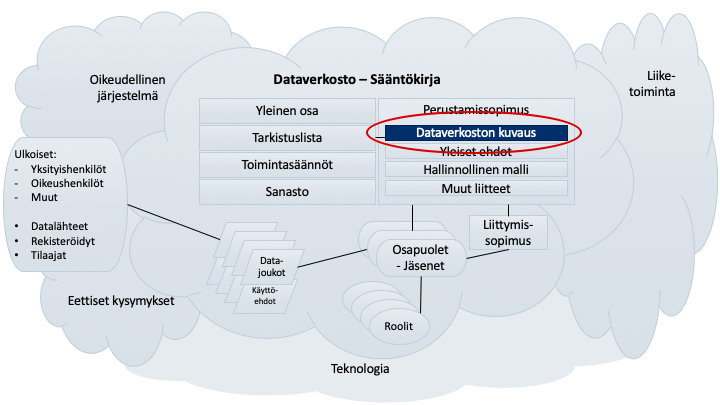 Dataverkoston kuvauksen liiketoiminnallinen osa JohdantoTämä asiakirja on osa yleistä datanjakosopimusten kehystä, joka on kehitetty auttamaan yrityksiä uusien dataverkostojen muodostamisessa ja reilun datatalouden yleisessä edistämisessä. Tähän asiakirjaan on koottu liiketoiminnalliset päätökset, jotka on tehty sääntökirjan tarkistuslistan avulla sekä muilla tavoin ekosysteemin suunnittelun aikana.Liiketoiminnallinen osa on jaettu kahteen pääosaan; dataekosysteemikaavio ja sen oheiskysymykset määrittelevät dataverkoston liiketoiminnallisten näkökulmien korkean tason yhteenvedon ja rakenteen, ja myöhemmissä kappaleissa on annettu yksityiskohtaisempaa liiketoiminnan suunnittelua koskevaa tietoa, joka ei sovi itse kaavioon. Muita suunnitteluun liittyviä asiakirjoja (kuten sopimuksia ja esityksiä) voidaan tarvittaessa lisätä antamaan yksityiskohtaista tietoa dataverkostosta, jos sellaisia on saatavilla.DataekosysteemikaavioEsitä seuraavassa dataekosysteemikaaviossa yleisen tason yhteenveto suunnitteilla olevan dataverkoston liiketoiminnan suunnittelusta. Ilmoitetut kysymykset ja erillinen sääntökirjan tarkistuslista-asiakirja auttavat kaavion kenttien sisällön määrittelyssä. Yksityiskohtaiset määritelmät -kappale on tarkoitettu lisätiedoille, jotka eivät sovi varattuun tilaan tai kuulu yhteenvetotasolle, joka kaaviossa on esitetty.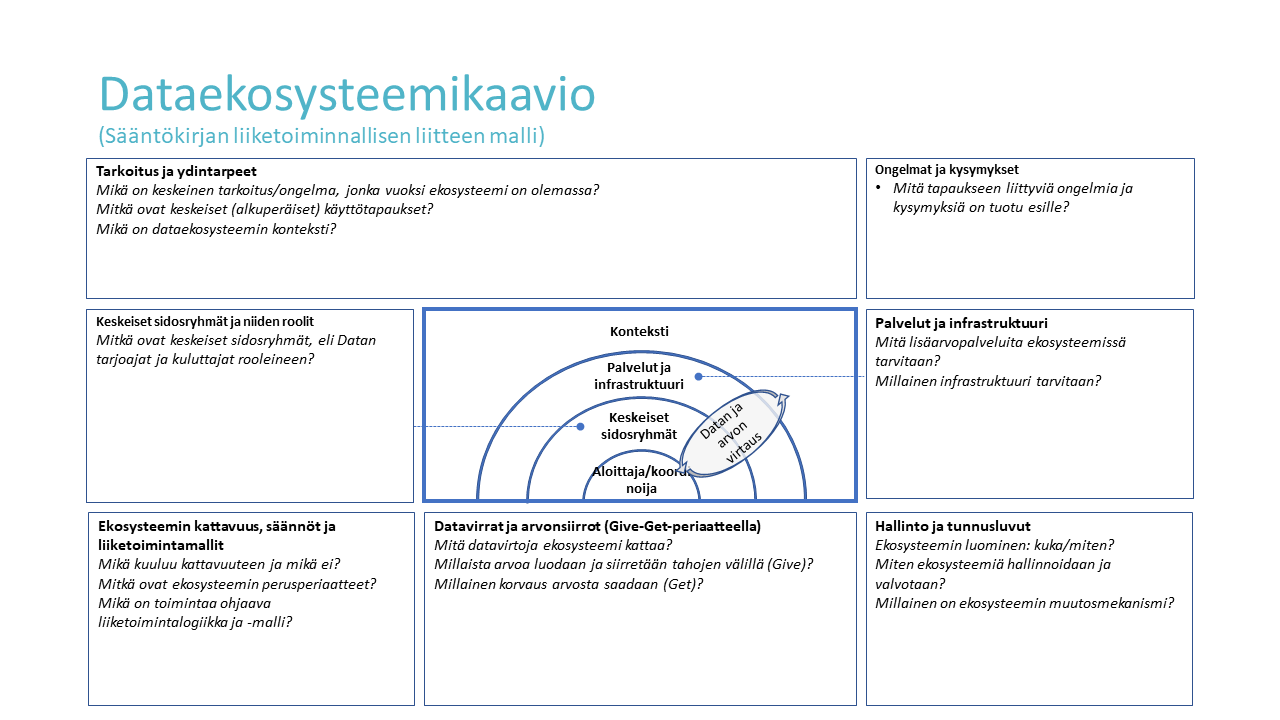 Yksityiskohtaiset määritelmätJatka dataekosysteemin määrittelytyötä tässä antamalla mahdollisia lisätietoja oheisista kaavion kategorioista.Asiaankuuluvat tarkistuslistan kysymykset on annettu viitteeksi ja lähtökohdaksi kussakin seuraavassa kappaleessa. Tavoite ei ole vastata jokaiseen tarkistuslistan kysymykseen perusteellisesti vaan käyttää kysymyksiä apuna muotoiltaessa liiketoiminnan suunnittelun eri näkökulmia. Voit linkittää aiheisiin muita aineistoja sekä lisätä otsikoita tarpeen mukaan.Tarkoitus ja ydintarpeetKontrollikysymykset viittauksia varten ja avuksi:Keskeiset sidosryhmät ja niiden roolitOleelliset kontrollikysymykset viittauksia varten ja avuksi:Verkoston kattavuus, säännöt ja liiketoimintamallitOleelliset kontrollikysymykset viittauksia varten ja avuksi:Datavirrat ja arvonsiirrot (Give-Get-periaatteella)Oleelliset kontrollikysymykset viittauksia varten ja avuksi:Palvelut ja infrastruktuuri Oleelliset kontrollikysymykset viittauksia varten ja avuksi:Hallinto ja tunnusluvutOleelliset kontrollikysymykset viittauksia varten ja avuksi:Ongelmat ja kysymyksetMuu oleellinen dokumentaatioTähän lisätään muu mahdollinen dokumentaatio, joka liittyy dataverkoston liiketoiminnan suunnitteluun.Dataverkoston kuvauksen teknologinen osaJohdantoTämä asiakirja on osa yleistä datanjakosopimusten kehystä, joka on kehitetty auttamaan yrityksiä uusien dataverkostojen muodostamisessa ja reilun datatalouden yleisessä edistämisessä. Tähän asiakirjaan on koottu tekniikkaa koskevat päätökset, jotka on tehty sääntökirjan tarkistuslistan avulla sekä muilla tavoin dataekosysteemin infrastruktuurin ja järjestelmän suunnittelun aikana.Tässä asiakirjassa on nyt enimmäkseen tilapäistä mallisisältöä, mutta siinä esitetään aiheet, jotka tulee kattaa ja käsitellä teknisen ratkaisun suunnittelussa. Tämä toimii alkuperäisasiakirjana infrastruktuurimääritykselle sekä osallistujien järjestelmien ja yhteisen infrastruktuurin väliselle työnjaolle. Tekniseen suunnitteluun liittyviä lisätietoja voidaan tarvittaessa lisätä tai linkittää antamaan yksityiskohtaista tietoa dataverkostosta, jos sellaista on saatavilla.Järjestelmän arkkitehtuuri ja ylätason periaatteetEsitä kuvaus järjestelmäarkkitehtuurista sekä suunnittelun ylätason periaatteista, kuten seuraavista:Työnjako palveluntarjoajien järjestelmien ja yhteiseninfrastruktuurin välilläJärjestelmän arkkitehtuuri ja ylätason rajapinnatYksityiskohtaiset määrityksetJatka tässä teknistä suunnittelua antamalla mahdollisia lisätietoja alla. Asiaankuuluvat tarkistuslistan kysymykset on annettu viitteeksi ja lähtökohdaksi kussakin seuraavassa kappaleessa. Tavoite ei ole vastata jokaiseen tarkistuslistan kysymykseen perusteellisesti vaan käyttää kysymyksiä apuna muotoiltaessa liiketoiminnan suunnittelun eri näkökulmia. Voit linkittää aiheisiin muita aineistoja sekä lisätä otsikoita tarpeen mukaan.OminaisuusvaatimuksetKontrollikysymykset viittauksia varten ja avuksi:Tarkoitus ja järjestelmän yleiskatsausOleelliset kontrollikysymykset viittauksia varten ja avuksi:JÄRJESTELMÄN SUUNNITTELU JA ARKKITEHTUURIOleelliset kontrollikysymykset viittauksia varten ja avuksi:TOIMINNALLISET JA EI-TOIMINNALLISET VAATIMUKSETOleelliset kontrollikysymykset viittauksia varten ja avuksi:SuojausOleelliset kontrollikysymykset viittauksia varten ja avuksi:REFERENSSIT JA STANDARDITOleelliset kontrollikysymykset viittauksia varten ja avuksi:ONGELMAT JA KYSYMYKSETMitä muita ongelmia ja kysymyksiä suunnittelun aikana on ilmennyt?Muu oleellinen dokumentaatioTähän lisätään muu mahdollinen dokumentaatio, joka liittyy dataverkoston teknologiseen suunnitteluun.Eettiset ohjeetJohdantoTämä osa on lyhyt opas dataverkoston sekä siihen kuuluvan toiminnan kehittämiseen ja eettisyyden varmistamiseen. Nämä Eettiset ohjeet eli toimintasäännöt ovat yhteenveto olemassa olevista eettisistä säännöistä ja ohjeista. Koska tätä sääntökirjaa käyttävissä eri dataverkostoissa voi olla tapauskohtaisia eroja, tätä ei tule pitää riittävänä vaan välttämättömänä luettelona asioista, joista täytyy huolehtia. Siksi yksityiskohtaisempia ja tarkempia sääntöjä tai muita eettisiä ohjeita tulee harkita ja ottaa neuvoa näistä Eettisistä ohjeista yksittäisten dataverkostojen vaatimusten mukaisesti.Näitä toimintasääntöjä ei tule pitää keinoina rajoittaa dataverkoston toimijoita, vaan joukkona yhteisesti hyväksyttyjä arvoja, jotka helpottavat jäsenten välistä yhteistyötä. Eettistä ohjeita ei ole tarkoitettu esteiksi. Lakien tavoin ne auttavat luomaan dataverkostossa luottamusta, jota tarvitaan todellisten etujen ja uusien liiketoimintamahdollisuuksien saamiseen. Nämä Eettiset ohjeet perustuvat kunnioitukseen ja seuraavien arvojen toteuttamiseen.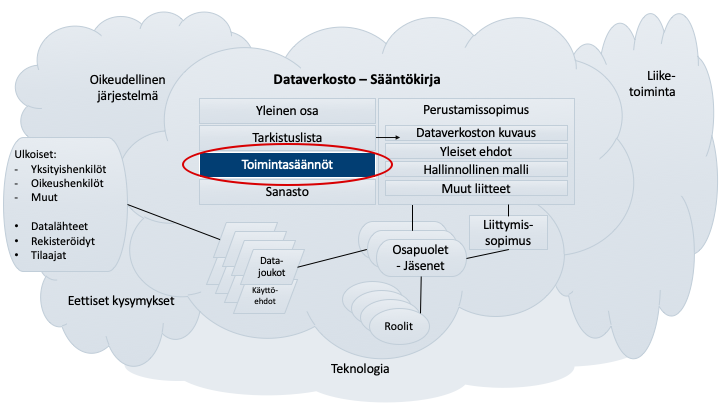 Dataverkoston yhteiset arvotVastuuvelvollisuus ja auditoitavuusDataverkoston jäsenet ovat vastuussa toiminnastaan, ja heidän on voitava antaa toiminnalleen hyväksyttävät perustelut. Tämä tarkoittaa, että kaikkien toimijoiden odotetaan noudattavan dataverkoston sääntökirjaa ja erityisesti sen sopimusta. Kaikissa sopimuksissa tulee lisäksi noudattaa tämän dataverkoston Eettisiä ohjeita ja sääntökirjaa. Vastuu on olemassa suhteessa dataverkoston jäseniin mutta myös ulkoisiin sidosryhmiin – kuten yksityishenkilöihin, joiden henkilötietoja dataverkostossa voidaan käsitellä. Dataverkoston toiminnan on lisäksi oltava auditoitavissa, eli auditoijan on pystyttävä toteuttamaan kattava tutkinta dataverkostossa tapahtuvasta datan käsittelystä. Tämän vuoksi jäsenten datan käsittelyä koskevan kirjanpidon, lokien ja asiakirjojen on oltava hyvässä järjestyksessä ja kattavia, niiden työntekijöiden on toimittava avoimesti asioidessaan auditoijan kanssa ja jäsenillä on oltava hyvä datan käsittelyä koskeva sisäinen valvonta- suojaus- ja dokumentointijärjestelmä.Haitan välttäminenDataverkoston kaikkien toimijoiden tulee välttää haitan aiheuttamista ja keskittyä (suoran tai epäsuoran) arvon luomiseen koko dataverkostolle ja kaikille, joihin dataverkoston toiminta vaikuttaa.Henkilötietojen perusteltu käsittelyHenkilötietoja tulee käsitellä reilusti, ja käsittelyllä tulee olla laillinen peruste, kuten henkilön tietoinen suostumus, henkilön kanssa solmittu sopimus, laillinen velvoite, henkilön elintärkeä etu, yleinen etu tai oikeutettu etu edellyttäen, etteivät henkilön edut tai perusoikeudet ja -vapaudet vaarannu, erityisesti jos henkilö on lapsi.Reiluus, oikeudenmukaisuus ja tasapuolisuusKaikkien dataverkoston toimijoiden tulee edistää reiluutta, oikeudenmukaisuutta ja tasapuolisuutta suhteessa ihmisiin. Reiluus tarkoittaa, että kaikkia kohdellaan kunnioittavasti riippumatta heidän sosioekonomisesta taustastaan tai asemastaan. Vastaavasti taloudellisia ja muita etuja tulee tasapainottaa kaikkien sidosryhmien välillä niin, että datan lähteenä toimivia henkilöitä ei pidetä ainoastaan hyödynnettävinä resursseina.Ihmisille annetaan todellinen mahdollisuus ymmärtää ja hallita henkilötietojaan, joita kerätään, siirretään ja muilla tavoin käsitellään dataverkostossa, niiden reilun käytön varmistamiseksi.Dataverkoston säännöillä ja rakenteella varmistetaan kaikkien osapuolten edut ja oikeutetut odotukset. Tämä edellyttää tasapainoista valtarakennetta dataverkostossa sekä avointa, konsensuslähtöistä hallintoa.IhmislähtöisyysIhmiset elävät erilaisissa ympäristöissä ja heillä on yksilöllinen kokemus omasta elämästään. Heitä tulee kunnioittaa ja voimaannuttaa. Tämä tarkoittaa, että henkilöitä tulee pitää ja käsitellä aktiivisina toimijoina, joilla on mahdollisuus tehdä dataverkostossa omia päätöksiä. Heillä tulee olla täysi ja tehokas itsemääräämisoikeus. Lisäksi heidän tarpeensa ja toiveensa tulee ottaa huomioon sen sijaan, että heitä pidetään vain objekteina tai subjekteina.YksityisyysDataverkosto perustuu tiedon käyttöön, ja koska tieto voi olla hyvin arkaluontoista ja yksityistä, tämä asettaa korkeat vaatimukset yksityisyydelle. Tämän vuoksi henkilötietoja tulee käsitellä laillisesti, reilusti ja avoimesti. Henkilötietoja tulee kerätä nimenomaisia, yksiselitteisiä ja lainmukaisia tarkoituksia varten, eikä niitä tule käsitellä näiden tarkoitusten vastaisesti. Vain henkilötietoja, jotka ovat riittäviä ja olennaisia ja jotka rajoittuvat siihen, mikä on välttämätöntä käsittelyn tarkoitusten kannalta, tulee käsitellä. Dataverkoston jäsenten tulee huolehtia kohtuullisin toimenpitein siitä, että henkilötiedot ovat paikkansapitäviä ja ajan tasalla. Datajoukkoja yhdisteltäessä yksityisyyttä tulee suojata vielä tavallistakin huolellisemmin.SuojausKaikki dataverkoston jäsenet ovat vastuussa siitä, että niiden suorittama datan kerääminen, käyttö, säilytys, jakaminen ja muu käsittely on suojattua. Tämä tarkoittaa, että asianmukaisia suojausratkaisuja ja -prosesseja käytetään ja että suojausongelmien valvonta, korjaus ja raportointi on suunniteltu asianmukaisesti. Henkilötiedot täytyy suojata asianmukaisesti, ja ihmisten oikeuksiin ja vapauksiin kohdistuvat riskit tulee analysoida. Kaikki tarvittavat tekniset, organisatoriset ja henkilökohtaiset toimenpiteet täytyy toteuttaa, jotta minimoidaan niiden henkilöiden tietoturvauhat, joiden tietoja käsitellään. Kaikkien dataverkoston jäsenten tulee toteuttaa asianmukaiset tekniset ja organisatoriset toimenpiteet riskiä vastaavan suojaustason varmistamiseksi huomioiden uusin tekniikka, toteutuksen kustannukset sekä käsittelyn luonne, laajuus, konteksti ja tarkoitukset sekä henkilöiden oikeuksiin ja vapauksiin kohdistuvat todennäköisyydeltään ja vakavuudeltaan vaihtelevat riskit. Vastaavasti tietoturvaloukkauksiin on reagoitava viipymättä. Mikäli henkilötietojen tietoturvaloukkaus todennäköisesti aiheuttaa korkean riskin luonnollisten henkilöiden oikeuksille ja vapauksille, dataverkoston vastuullisen jäsenen on ilmoitettava tietoturvaloukkauksesta rekisteröidylle ilman aiheetonta viivytystä. Vastuullisuus ja kiertotalousKaikkia dataverkoston jäseniä ohjataan ja kannustetaan kehittämään ja toteuttamaan vastuullisia ratkaisuja, jotka edistävät vastuullisempaa kiertotaloutta. Jäsenten on toteutettava dataverkosto niin, että toiminta on vastuullista ja kiertotaloutta edistävää ja kielteisiä vaikutuksia ympäristöön, ilmastoon ja luonnonvaroihin pienennetään.LäpinäkyvyysDataverkosto perustuu yhteistyöhön ja tietolähteiden kunnioitukseen. Läpinäkyvyyttä tarvitaan luottamuksen rakentamiseen. Dataa tulee käsitellä lainmukaisesti, reilusti ja läpinäkyvästi. Kaikkien yleisölle tai yksityishenkilöille suunnattujen viestien tulee olla lyhyitä, saavutettavia ja helposti ymmärrettäviä ja selkeitä, ja niissä tulee käyttää visualisointeja tarpeen mukaan. Tämä ei tarkoita, että tiedot ovat rajoituksetta kaikille avoimia. Sen sijaan kaikkien dataverkoston jäsenten tulee tietää (kun/jos mahdollista), mitä dataa dataverkostossa tarjotaan ja mitkä ovat verkoston läpinäkyvyyden edistämisen vaatimukset. Reaaliaikaisen talouden tukemiseksi dataverkoston jäsenten ei tule pidättää dataa tarpeettomasti vaan jakaa sitä niin pian kuin mahdollista. Tarpeettomien ammatillisten ilmaisujen käyttöä tulee välttää. Jos henkilöä pyydetään antamaan suostumus tai hyväksymään sopimus, asia tulee esittää selvästi muista asioista erillään ymmärrettävässä ja helposti saavutettavassa muodossa sekä selvällä ja ymmärrettävällä tavalla.  Lisäksi ihmisille tulee kertoa rehellisesti, mitä heitä koskevaa dataa kerätään ja miten sitä käsitellään.Jatkuva kehitys Eettiset asiat vaihtelevat, ja erilaisia ongelmia voi tulla ilmi tapauskohtaisesti. Tämän vuoksi eettisen arvioinnin tulee olla organisaatiossa jatkuva prosessi, johon on tarjolla institutionaalista tukea. Siksi verkoston jäsenen johdon on tuettava organisaation työntekijöitä varmistamalla, että heillä on todelliset mahdollisuudet ylläpitää, edistää ja kunnioittaa Eettisten ohjeiden periaatteita. Eettisiä asioita toteutetaan yksittäisten työntekijöiden päivittäisessä työssä tai ei lainkaan, sillä vain yksittäiset henkilöt tekevät moraalisia päätöksiä. Epäeettisen toiminnan riski kuitenkin kasvaa ilman institutionaalista tukea eettisissä asioissa, sillä yksittäisillä henkilöillä ei ole tarvittavaa autonomiaa moraalisten päätösten tekemiseen.Henkilöille tarjottava tuki Dataverkoston kaikkien jäsenten tulee auttaa ihmisiä (a) saamaan tietoa henkilötietojensa käytöstä, (b) ymmärtämään tietoja, käytäntöjä, sopimuksia ja niiden seurauksia sekä (c) liittymään, osallistumaan ja vaikuttamaan järjestelmiin ja käytäntöihin, kun kyseisten ihmisten henkilötietoja käytetään. Tarkoitus on varmistaa, että ihmiset saavat läpinäkyvällä tavalla asianmukaista tukea (kuten ohjeita tai henkilökohtaista apua), jos he tarvitsevat tietoa tai heillä on perusteltu vaatimus saada tietoa. Painopisteenä tulee olla matalan kynnyksen keinon tarjoaminen henkilötietojen käytön seurantaan ihmisille, joiden tietoja kerätään suoraan tai saadaan muilla tavoin. Eettinen perusteEettisyyden perusteet kolmessa erilaisessa lähestymistavassa voidaan kuvata seuraavasti. Lähestymistavoissa voi joskus olla päällekkäisyyttä, mutta jos toimenpide vastaa niitä kaikkia, sitä voidaan todennäköisesti pitää eettisenä, ja jos se on ristiriidassa niiden kaikkien kanssa, se on epäeettinen.Deontologia (painopiste on tarkoituksessa). Jos teon tarkoitus ei ole toimia hyvin muita kohtaan, teko ei ole eettinen. Dataverkoston jäsenillä on velvollisuus toisiaan kohtaan, joten ne eivät voi kohdella toisiaan vain välineinä vaan niillä jokaisella on aina itseisarvoa. Siksi pelkkä dataverkoston hyödyntäminen ei ole sallittua. Sen sijaan dataverkoston tulee pyrkiä yhteiseen hyvään.Konsekventalismi (painopiste on lopputuloksessa). Jos teko ei saa hyvää aikaan, se on epäeettinen. Näin ollen dataverkoston toimijoiden tulee pyrkiä toimimaan niin, että lopputulos saa aikaan mahdollisimman paljon hyvää kaikille dataverkoston osapuolille, joihin se vaikuttaa. Tämä tarkoittaa, että pelkkää oman edun tavoittelua ei voida pitää eettisenä motivaatiotekijänä dataverkostossa, vaan jäsenten tulee tavoitella yhtäläistä etua kaikille sidosryhmille.Hyve-etiikka (keskittyy luonteen kehittämiseen) tarkoittaa jokaisen henkilön ja hänen luonteensa kehittämistä hyveellisemmäksi. Hyvä luonne johtaa hyviin tekoihin, joten eettisen henkilön on kehitettävä omaa luonnettaan tavalla, joka ohjaa toimintaa entistä eettisemmäksi. Tämä asettaa vaatimuksia sille, miten dataverkosto kunnioittaa henkilöitä, jotka ovat dataverkoston jäseniä tai joiden dataa käsitellään verkostossa. Verkoston organisaation sääntöjen ja käytäntöjen tulee auttaa organisaation työntekijöitä kehittämään luonnettaan eettisemmäksi, eli organisaation työntekijöille on annettava siihen asianmukaiset mahdollisuudet.ViestintäAsianmukainen viestintä on perustavanlaatuinen ominaisuus dataverkoston koko elinkaaren aikana. Se on tärkeää yksittäisten henkilöiden, organisaatioiden ja koko yhteiskunnan kannalta. Erilaisten sisältöjen ja ajoitusten lisäksi tarvitaan asianmukaiset viestintäkanavat ja -tavat. Edellä mainittuja eettisiä periaatteita toteutetaan käytännössä viestinnän keinoin. Viestintä on lisäksi keino osoittaa organisaation sitoutumista periaatteisiin. Johdolla on erityinen vastuu määritellä, toteuttaa ja tukea organisaation kulttuuria ja prosesseja, jotka vastaavat näiden Eettisten ohjeiden periaatteita. Seuraavassa taulukossa on esimerkkejä viestintäkäytännöistä, jotka kuvastavat organisaation sitoutumista yhteen tai useampaan eettisistä periaatteista.KirjallisuusACM Code of Ethics and Professional Conduct. 2018 https://www.acm.org/code-of-ethicsLUOTETTAVAA TEKOÄLYÄ KOSKEVAT EETTISET OHJEET. Tekoälyä käsittelevä korkean tason asiantuntijaryhmä. Euroopan komissio, 2019. https://ec.europa .eu/digital-single-market/en/news/ethics-guidelines-trustworthy-ai Floridi ym. (2018) AI4People — An Ethical Framework for a Good AI Society: Opportunities, Risks, Principles, and Recommendations. Minds and Machines, 28, 689-707.SanastoTässä sanastossa kuvataan Dataverkoston ja sen Sääntökirjan keskeisiä käsitteitä. Huomaa, että Perustamissopimus sisältää laillisesti sitovia määritelmiä joillekin tässä sopimuksessa käytetyille termeille. Jos tämä sanasto on ristiriidassa sopimuksessa esitettyjen määritelmien kanssa, ensisijaisesti sovelletaan sopimuksessa esitettyjä määritelmiä. Seuraavassa kuvassa on esitetty sanaston paikka suhteessa koko sääntökirjaan. Dataverkosto voi lisätä ja muokata tämän sanaston käsitteitä ja niiden selityksiä tarpeen mukaan.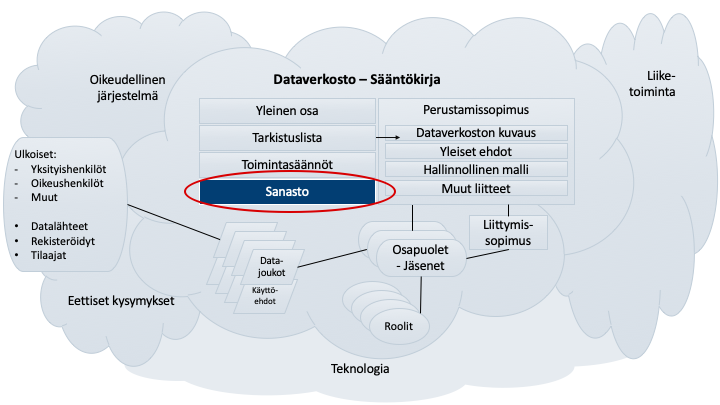 TUNNISTEOKNOKN/AKommentteja/lisätietoasiakirjoja1.1.1Datan alkuperäiset käyttötapaukset Mikä tehtävä edellyttää ulkopuolista dataa ja dataverkostoa?Liiketoiminta-asiakirja: Tarkoitus ja ydintarpeet1.1.2Liiketoiminnallinen perusteOnko dataverkoston liiketoiminnallinen peruste määritelty?Mitkä ovat oleelliset liiketoimintamallit?Liiketoiminta-asiakirja: Verkoston kattavuus ja liiketoimintamallitSopimuskehys:Perustamissopimus ja verkoston kuvaus 1.1.3Datan arvoYmmärretäänkö datan arvo asiakkaille ja muille sidosryhmille? Miten dataa hinnoitellaan?Millainen korvaus datasta annetaan?Liiketoiminta-asiakirja:Datavirrat ja arvonsiirrot,Tarkoitus ja ydintarpeetSopimuskehys:Perustamissopimus ja datajoukon käyttöehdot1.1.4MaksutapahtumatLiittyykö dataan lisenssimaksuja tai muita maksuja? Miten niitä lasketaan, mitataan ja valvotaan?Liiketoiminta-asiakirja:Verkoston kattavuus, säännöt ja liiketoimintamallitHallinto ja tunnusluvut1.1.5KustannuksetOnko dataverkostoon liittyvät kehitys- ja käyttökustannukset tunnistettu ja allokoitu? Liittyykö toimintaan muita kustannuksia?Liiketoiminta-asiakirja:Verkoston kattavuus, säännöt ja liiketoimintamallitSopimuskehys:Perustamissopimus1.1.6Saatavilla olevat palvelutOnko dataverkoston tarjoamat dataan liittyvät palvelut määritelty, hinnoiteltu ja sovittu? Kuka toteuttaa palvelut?Liiketoiminta-asiakirja:Palvelut ja infrastruktuuri,Verkoston kattavuus, säännöt ja liiketoimintamallitKeskeiset sidosryhmät ja niiden roolitPerustamissopimus, verkoston kuvaus, datajoukon käyttöehdot1.1.7TunnusluvutMitä keskeisiä tunnuslukuja dataverkostossa on määritelty ja käytetään? Liiketoiminta-asiakirja:Hallinto ja tunnusluvutSopimuskehys:Perustamissopimus, datajoukon käyttöehdot, palvelutasosopimukset (jos oleellinen)1.1.81.1.8Sitoutumisen tasoMitä kannustimia ja mekanismeja datan jakamiselle on? Liiketoiminta-asiakirja:Verkoston kattavuus, säännöt ja liiketoimintamallitDatavirrat ja arvonsiirrot,Hallinto ja tunnusluvutSopimuskehys:Perustamissopimus, verkoston kuvaus, datajoukon käyttöehdot, palvelutasosopimukset, hallinnollinen malli1.1.91.1.9Datan käyttäminenMiten dataa siirretään ja jalostetaan dataverkostossa? Mitä käyttöoikeuksia, rajoituksia ja rajauksia datan käyttöön ja jakamiseen liittyy niin, että jakaminen onnistuu ja dataa on saatavilla pitkällä aikavälillä? Liiketoiminta-asiakirja:Palvelut ja infrastruktuuri,Verkoston kattavuus, säännöt ja liiketoimintamallitSopimuskehys:perustamissopimus, verkoston kuvaus, datajoukon käyttöehdot, palvelutasosopimukset TUNNISTETarkistuspisteOKNOKN/AKommentit1.2.1Datan luonne ja luottamuksellisuusMillaista dataa ekosysteemissä käsitellään (esim. luottamuksellista, yksityistä, avointa)?Millaisia käyttöoikeuksia ja rajoituksia tarvitaan? Liiketoiminta-asiakirja:Datavirrat ja arvonsiirrot,Hallinto ja tunnusluvutSopimuskehys:Perustamissopimus, datajoukon käyttöehdot, tekniset ja suojausvaatimukset1.2.2Käyttöön liittyvät rajoitukset ja rajauksetOnko dataa mahdollista jakaa edelleen ja kuka voi tehdä niin?Onko olemassa maantieteellisiin, juridisiin tai yhteiskunnallisiin näkökulmiin liittyviä rajoituksia? Vaikuttaako toimiala tai käytön luonne datan käyttöön ja jakamiseen?Millaisia ehtoja datan hyödyntämiselle on syytä asettaa, jotta datan jakaminen on mahdollista ja dataa voidaan käyttää nykyisiin ja mahdollisiin tuleviin tarpeisiin, eli dataa ei mahdollisuuksien mukaan lukita vain yhteen käyttötarkoitukseen?Liiketoiminta-asiakirja:Verkoston kattavuus, säännöt ja liiketoimintamallitHallinto ja tunnusluvutSopimuskehys:Perustamissopimus, datajoukon käyttöehdot1.2.3Datan käyttö, manipulointi ja jakaminenMitä sääntöjä datan käyttöön liittyy sen elinkaaren aikana?Miten datan käyttö toteutetaan ja miten sitä valvotaan? Liiketoiminta-asiakirja:Palvelut ja infrastruktuuri, Verkoston kattavuus, säännöt ja liiketoimintamallitHallinto ja tunnusluvutSopimuskehys:Perustamissopimus, datajoukon käyttöehdot, palvelutasosopimukset, tekniset vaatimukset1.2.4Elinkaaren hallintaMiten dataan liittyvien oikeuksien mahdollinen keskeyttäminen ja peruminen toteutetaan ja miten sitä valvotaan? Miten tätä hallinnoidaan?Liiketoiminta-asiakirja:Palvelut ja infrastruktuuri, Hallinto ja tunnusluvutSopimuskehys:Perustamissopimus, datajoukon käyttöehdot, hallinnollinen malliTUNNISTETarkistuspisteOKNOKN/AKommentit1.3.1DatalähteetMitkä ovat keskeiset datalähteet ja muut sidosryhmät, jotka liittyvät datan hallintaan ja käyttöön?Liiketoiminta-asiakirja:Keskeiset sidosryhmät ja niiden roolit, datavirrat ja arvonsiirrot, Sopimuskehys:Perustamissopimus, verkoston kuvaus, datajoukon käyttöehdot1.3.2Keskeiset toimijatKetkä ovat muut keskeiset toimijat ja mitkä ovat niiden roolit dataverkostossa? Liiketoiminta-asiakirja:Keskeiset sidosryhmät ja niiden roolit, Sopimuskehys:Perustamissopimus, verkoston kuvaus, datajoukon käyttöehdot1.3.3Roolit ja vastuutOnko eri roolit ja vastuut sekä oleelliset datan käsittelyyn liittyvät toimijat määritelty datan elinkaaren ajalle? Miten näitä rooleja valvotaan ja hallinnoidaan?Liiketoiminta-asiakirja:Keskeiset sidosryhmät ja niiden roolit, Hallinto ja tunnusluvutSopimuskehys:Perustamissopimus, verkoston kuvaus, hallinnollinen malli, palvelutasosopimukset1.3.4Dataverkoston määritysOnko dataverkostolla riittävät edellytykset ja keinot reiluun ja luotettavaan yhteistyöhön mm. hallinnon osalta? Liiketoiminta-asiakirja:Verkoston kattavuus, säännöt ja liiketoimintamallitKeskeiset sidosryhmät ja niiden roolit, Hallinto ja tunnusluvutSopimuskehys:Perustamissopimus, verkoston kuvaus, hallinnollinen malli, palvelutasosopimukset, Eettiset ohjeet1.3.5Ratkaisujen perusteetTekeminen, ostaminen, vuokraus?Mitä odotuksia dataverkostolle ja sen osallistujille asetetaan? Liiketoiminta-asiakirja:Keskeiset sidosryhmät ja niiden roolit, Palvelut ja infrastruktuuri Tekninen asiakirja:OminaisuusvaatimuksetSopimuskehys:Perustamissopimus, tekniset vaatimukset, verkoston kuvaus, palvelutasosopimuksetTUNNISTETarkistuspisteOKNOKN/AKommentit2.1.1Selkeys Pyri helposti ymmärrettävään tekstiin, jossa on mahdollisimman vähän tulkinnanvaraa.Sopimuskehys:Perustamissopimus ja sen liitteet tulee laatia huolellisesti2.1.2LäpinäkyvyysEi sudenkuoppia tai piilotettuja motivaattoreita/tavoitteita. Linkki potentiaaliseen kohteeseen juridisessa kehyksessä, jos sellainen on2.1.3Standardointi ja vaatimustenmukaisuusSisältö ja rakenne perustuvat yhteisen sääntökirjan määrittelyyn, malleihin ja siihen liittyviin standardeihin. Esimerkiksi sovitus eri datatyyppejä koskevaan sääntelyyn.Sopimuskehys:Perustamissopimus ja sen liitteet tulee laatia huomioiden sekä yleiset että toimialakohtaiset viranomaisvaatimukset2.1.42.1.4Laaja kattavuusKattaa kaikki sopimukset, suositukset, lupaukset ja sitovat/ei-sitovat materiaalit, kuten käyttäytymissäännöt, huomioiden myös negatiiviset käyttötapaukset. Mahdollisuus hallita myös väärinkäyttöä, peruutuksia ja lopetuksia (esim. dataan liittyvät oikeudet, datan elinkaari).Sopimuskehys:Perustamissopimus ja sen liitteet tulee laatia huomioiden erilaiset skenaariot. Kattava hallinnollinen malli on tärkeä, jotta se pysyy käyttökelpoisena pitkällä aikavälillä.   2.1.52.1.5HallintaJohdannaisdatan ja -tuotteiden hallinnan ja omistajuuden määrittely.Sopimuskehys:Perustamissopimus ja datajoukon käyttöehdot2.1.62.1.6EnsisijaisuusMäärittele ensisijaisuus suhteessa toissijaisiin tai rinnakkaisiin sääntökirjoihin ja sopimuksiin sekä suhde olemassa oleviin yleisiin ja alakohtaisiin lakeihin (esim. tietosuoja, aineettomat oikeudet, terveydenhoito, työoikeus, liikesalaisuudet, kilpailuoikeus, ..)Sopimuskehys:Perustamissopimus2.1.72.1.7Luottamuksellisuus suhteessa muihin salassapitosopimuksiin. Sopimuskehys:Perustamissopimus2.1.82.1.8SkaalattavuusSkaalattava sopimusrakenne mahdollistaa koneellisen ja hajautetun käytön, esim. valmius tukea lohkoketjuja. Sopimuskehys:Perustamissopimus, verkoston kuvaus, hallinnollinen malli2.1.92.1.9HallintoHallinto kattaa kaikki osallistujat ja käyttötilanteet sekä yleisten lakien, sääntöjen ja määräysten noudattamisen. Sopimuskehys:Perustamissopimus, hallinnollinen malli2.1.102.1.10Sitoumukset ja rangaistuksetMillaisia sitoumuksia ja rangaistuksia määritellään (esim. palvelutasosopimus, sopimussakot, liikesalaisuudet, aineettomien oikeuksien suojaus, korvaukset). Sopimuskehys:Perustamissopimus, palvelutasosopimukset, datajoukon käyttöehdotTUNNISTETarkistuspisteOKNOKN/AKommentit2.2.1Tosielämän toimenpiteetOnko dataan liittyvien tosielämän prosessien vastuut määritelty?Sopimuskehys:Perustamissopimus, datajoukon käyttöehdot2.2.2Kolmansien osapuolten osallistuminenOnko rooli suhteessa kolmansiin osapuoliin selvä? Kuka on vastuussa kolmansien osapuolten loukkauksista? Mitä sitoumuksia datalähde antaa kolmansille osapuolille?Sopimuskehys:Perustamissopimus, datajoukon käyttöehdot2.2.3VastuuvapauslausekkeetOnko dataan liittyvät vastuuvapauslausekkeet määritelty dataverkoston osallistujille? Sopimuskehys:Perustamissopimus, datajoukon käyttöehdotTUNNISTETarkistuspisteOKNOKN/A2.3.1Sovellettavat datatyypitSisältääkö data kuvia, ääntä tai videosisältöä, tietokoneohjelmia tai muuta, johon liittyy erityisiä oikeudellisia vaatimuksia?Sopimuskehys:Perustamissopimus, verkoston kuvaus, datajoukon käyttöehdot2.3.2TietokantaoikeudetSovelletaanko dataan tietokantaoikeuksia (ts. datakokoelma muodostaa kokonaisuuden, joka on vaatinut huomattavan investoinnin)?Sopimuskehys:Perustamissopimus, datajoukon käyttöehdot2.3.3Yhteiset sopimukselliset näkökulmat Määrittele dataverkoston lähestymistapa esimerkiksi seuraaviin:jäsenten oikeudet ja vastuutsiirrot kolmansille osapuolille yksinoikeus/käyttöluottamuksellisuusvastuut ja sen rajoituksetauditointioikeudetsovellettava laki ja riitojen ratkaisuSopimuskehys:Perustamissopimus, verkoston kuvaus2.3.4Datakohtaiset näkökulmatMäärittele dataverkoston lähestymistapa esimerkiksi seuraaviin: datan lisensoinnin ehdot käyttöoikeuksien selkeysoikeus arvioida ja analysoida dataa sekä oppia siitädatan käytön rajoitukset dataverkoston sisälläaineettomiin oikeuksiin liittyvät rajoitukset sekä aineettoman varallisuuden käytön valvonta, dataverkoston ulkopuolelta lähtöisin olevan datan hallintadatan hyödyntämiseen liittyvät ristiriidat Sopimuskehys:Perustamissopimus, datajoukon käyttöehdotTUNNISTETarkistuspisteOKNOKN/AKommentit3.1.1Keskeiset periaatteet ja suunnittelufilosofiaTeknologiaratkaisun suunnittelun keskeiset periaatteet, kuten keskeiset teknologiavalinnat, vaatimukset, rajapinnat ja järjestelmäarkkitehtuuri?Tekninen asiakirja:Tarkoitus ja järjestelmän yleiskatsaus,Järjestelmän suunnittelu ja arkkitehtuuri,Toiminnalliset ja ei-toiminnalliset vaatimukset,Referenssit ja standarditSopimuskehys:Perustamissopimus, verkoston kuvaus, tekniset vaatimukset3.1.2Suojaus ja yksityisyysMiten tietoturva ja tietosuoja on toteutettu dataverkostossa?Tekninen asiakirja:Järjestelmän suunnittelu ja arkkitehtuuri,Toiminnalliset ja ei-toiminnalliset vaatimukset – suojaus,Referenssit ja standarditSopimuskehys:Perustamissopimus, verkoston kuvaus, suojausvaatimukset, datajoukon käyttöehdot3.1.3Dataan liittyvät ennaltaehkäisevät toimenpiteetMiten hallitaan ennakolta mahdollisia haasteita dataverkostossa ja siihen liittyvissä palveluissa?Poikkeusten hallinta ja vahingontorjunta? Liiketoiminta-asiakirja: Hallinto ja tunnusluvutTekninen asiakirja:Tarkoitus ja järjestelmän yleiskatsaus,Järjestelmän suunnittelu ja arkkitehtuuri,Toiminnalliset ja ei-toiminnalliset vaatimukset – suojausSopimuskehys:Perustamissopimus, suojausvaatimukset, hallinnollinen malli3.1.4Standardit ja yhteinen rakenneMitä yhteisiä standardeja ja rakenteita käytetään?Miten niitä hallinnoidaan?Tekninen asiakirja:Tarkoitus ja järjestelmän yleiskatsaus,Järjestelmän suunnittelu ja arkkitehtuuri,Referenssit ja standarditSopimuskehys:Perustamissopimus, verkoston kuvaus, tekniset vaatimukset,Hallinnollinen malliTUNNISTETarkistuspisteOKNOKN/AKommentit3.2.1RajapinnatRajapinnat (APIt) ja rajapintojen kuvaukset? Tiekartat ja sitoumukset?Liiketoiminta-asiakirja:Verkoston kattavuus, säännöt ja liiketoimintamallit Tekninen asiakirja:Tarkoitus ja järjestelmän yleiskatsaus,Järjestelmän suunnittelu ja arkkitehtuuri,Toiminnalliset ja ei-toiminnalliset vaatimuksetSopimuskehys:Perustamissopimus, verkoston kuvaus, tekniset vaatimukset3.2.2Käytönvalvonta ja identiteetitTarvitaanko arkkitehtuuristandardeja tai muita standardeja, ja onko ne määritelty?Tekninen asiakirja:Tarkoitus ja järjestelmän yleiskatsaus,Järjestelmän suunnittelu ja arkkitehtuuri,Toiminnalliset ja ei-toiminnalliset vaatimukset,Sopimuskehys:Perustamissopimus, verkoston kuvaus, hallinnollinen malli, palvelutasosopimukset3.2.3SuostumuksetMiten dataverkostossa hallitaan suostumuksia? Liiketoiminta-asiakirja:Keskeiset sidosryhmät ja niiden roolit, Hallinto ja tunnusluvut, Tekninen asiakirja:Toiminnalliset ja ei-toiminnalliset vaatimukset – suojaus,Järjestelmän suunnittelu ja arkkitehtuuriSopimuskehys:Perustamissopimus, verkoston kuvaus, tekniset vaatimukset, palvelutasosopimukset3.2.4Tapahtumien hallintaMiten tapahtumia valvotaan ja hallitaan?Tekninen asiakirja:Toiminnalliset ja ei-toiminnalliset vaatimukset – suojausSopimuskehys:Perustamissopimus, verkoston kuvaus, palvelutasosopimukset, tekniset vaatimuksetTUNNISTETarkistuspisteOKNOKN/AKommentit3.3.1Valvonta ja hallintaMitä mekanismeja on olemassa järjestelmän valvontaan ja hallintaan sekä datan käyttöön? Liiketoiminta-asiakirja: Hallinto ja tunnusluvutTekninen asiakirja:Toiminnalliset ja ei-toiminnalliset vaatimukset,Järjestelmän suunnittelu ja arkkitehtuuriSopimuskehys:Perustamissopimus, datajoukon käyttöehdot, verkoston kuvaus, hallinnollinen malli3.3.2DatahallintoMitkä ovat datahallinnon (esim. säilytys ja saatavuus) periaatteet? Liiketoiminta-asiakirja:Keskeiset sidosryhmät ja niiden roolit, Hallinto ja tunnusluvut, Verkoston kattavuus, säännöt ja liiketoimintamallit, Tekninen asiakirja:Toiminnalliset ja ei-toiminnalliset vaatimukset – suojausJärjestelmän suunnittelu ja arkkitehtuuriSopimuskehys:Perustamissopimus, hallinnollinen malli3.3.3MuutoshallintaMitkä ovat muutoshallinnan ydinperiaatteet? Liiketoiminta-asiakirja:Keskeiset sidosryhmät ja niiden roolit, Hallinto ja tunnusluvut, Palvelut ja infrastruktuuriTekninen asiakirja:Toiminnalliset ja ei-toiminnalliset vaatimuksetJärjestelmän suunnittelu ja arkkitehtuuriSopimuskehys:Perustamissopimus, hallinnollinen malliTUNNISTETarkistuspisteOKNOKN/AKommentit4.1.1Datan kattavuusMitä dataa dataverkosto kattaa?Liiketoiminta-asiakirja:Verkoston kattavuus, säännöt ja liiketoimintamallit,Datavirrat ja arvonsiirrot, Sopimuskehys:Perustamissopimus, verkoston kuvaus, datajoukon käyttöehdot4.1.2Datan sijainti ja saatavuusMissä data ja siihen liittyvä metadata sijaitsee ja miten se on saatavilla?Liiketoiminta-asiakirja:Palvelut ja infrastruktuuri,Datavirrat ja arvonsiirrot,Hallinto ja tunnusluvutTekninen asiakirja:Tarkoitus ja järjestelmän yleiskatsaus,Järjestelmän suunnittelu ja arkkitehtuuri,Toiminnalliset ja ei-toiminnalliset vaatimuksetSopimuskehys:Perustamissopimus, datajoukon käyttöehdot, tekniset vaatimukset4.1.3Datahallinto ja vastuut Datan elinkaarenhallinnan periaatteet?Liiketoiminta-asiakirja:Verkoston kattavuus, säännöt ja liiketoimintamallit,Hallinto ja tunnusluvutTekninen asiakirja:Tarkoitus ja järjestelmän yleiskatsaus,Järjestelmän suunnittelu ja arkkitehtuuri,Toiminnalliset ja ei-toiminnalliset vaatimuksetSopimuskehys:Perustamissopimus, verkoston kuvaus, datajoukon käyttöehdot 4.1.4DatapalvelutDatapohjaisten palveluiden tarve, toteutus ja valvonta dataverkostossa? Liiketoiminta-asiakirja:Verkoston kattavuus, säännöt ja liiketoimintamallit,Palvelut ja infrastruktuuri,Hallinto ja tunnusluvutTekninen asiakirja:Tarkoitus ja järjestelmän yleiskatsaus,Järjestelmän suunnittelu ja arkkitehtuuri,Toiminnalliset ja ei-toiminnalliset vaatimuksetSopimuskehys:Perustamissopimus, Verkoston kuvaus, palvelutasosopimukset4.1.5Kulttuuri Mitkä ylätason kulttuurilliset ja muutoshallintaan liittyvät periaatteet mahdollistavat yhteistyön ja onnistumisen dataverkostossa? Miten niitä hallitaan?Liiketoiminta-asiakirja:Tarkoitus ja ydintarpeet,Verkoston kattavuus, säännöt ja liiketoimintamallit,Hallinto ja tunnusluvutSopimuskehys:Perustamissopimus, verkoston kuvaus, hallinnollinen malli, Eettiset ohjeet4.1.6Datan hallintaOnko datan käyttöoikeudet ja seurantamekanismit määritelty ja valvotaanko niitä? Entä tietoturva?Liiketoiminta-asiakirja:Verkoston kattavuus, säännöt ja liiketoimintamallit,Palvelut ja infrastruktuuri,Hallinto ja tunnusluvutTekninen asiakirja:Tarkoitus ja järjestelmän yleiskatsaus,Järjestelmän suunnittelu ja arkkitehtuuri,Toiminnalliset ja ei-toiminnalliset vaatimuksetSopimuskehys:Perustamissopimus, verkoston kuvaus, suojausvaatimukset4.1.7Osaaminen ja ominaisuudetMitä dataan liittyvää osaamista ja mitä ominaisuuksia tarvitaan? Liiketoiminta-asiakirja:Verkoston kattavuus, säännöt ja liiketoimintamallit,Keskeiset sidosryhmät ja niiden roolit,Palvelut ja infrastruktuuri,Hallinto ja tunnusluvutSopimuskehys:Perustamissopimus, verkoston kuvaus, hallinnollinen malliTUNNISTETarkistuspisteOKNOKN/AKommentit4.2.1Muodot ja rakenteetMitä yleisiä muotoja ja rakenteita dataverkostossa on olemassa ja määritelty? Liiketoiminta-asiakirja:Datavirrat ja arvonsiirrot,Verkoston kattavuus, säännöt ja liiketoimintamallitSopimuskehys:Perustamissopimus, tekniset vaatimukset, datajoukon käyttöehdot4.2.2Yhteinen semantiikkaMitä datastandardeja ja yhteistä semantiikkaa käytetään? Miten tätä hallinnoidaan?Liiketoiminta-asiakirja:Datavirrat ja arvonsiirrot,Verkoston kattavuus, säännöt ja liiketoimintamallit,Hallinto ja tunnusluvutTekninen asiakirja:Referenssit ja standardit,Toiminnalliset ja ei-toiminnalliset vaatimuksetPerustamissopimus, verkoston kuvaus, datajoukon käyttöehdot, hallinnollinen malli4.2.3Datan laatuMitkä ovat datan laatuun liittyvät kriittiset tekijät ja miten laatua pidetään yllä? Liiketoiminta-asiakirja:Datavirrat ja arvonsiirrot,Hallinto ja tunnusluvutTekninen asiakirja:Järjestelmän suunnittelu ja arkkitehtuuri,Toiminnalliset ja ei-toiminnalliset vaatimuksetSopimuskehys:Perustamissopimus, Verkoston kuvaus, palvelutasosopimuksetLiiteKuvaus1Dataverkoston kuvaus2Yleiset ehdot3Jäsenluettelo ja yhteystiedot4Hallinnollinen malli[5] [Muut mahdolliset Liitteet][●] [Eettiset ohjeet]”Puheenjohtaja”Liitteessä 4 kuvattu merkitys.”Määräenemmistö”Liitteessä 4 kuvattu merkitys. ”Edustajat”Liitteessä 4 kuvattu merkitys.”Sihteeri”Liitteessä 4 kuvattu merkitys.”[Määritelty käsite]”tarkoittaa [määritelmä]____________________________________________________________Nimi:Nimi:Titteli:Titteli:__________________________________________________________________________________________Nimi:Nimi:Titteli:Titteli:LiiteKuvaus1Perustamissopimus1.1Dataverkoston kuvaus1.2Yleiset ehdot1.3Jäsenluettelo ja yhteystiedot1.4Hallinnollinen malli1.5Eettiset ohjeet1.6[Muut Perustamissopimuksen Liitteet]”Liittyvä osapuoli”tarkoittaa kohdassa ”Liittyvä osapuoli” määriteltyä tahoa.”Liittymissopimus”tarkoittaa tätä sopimusta. ”Perustamissopimus”tarkoittaa Dataverkostoa [●] tarkoittavaa Perustamissopimusta, joka on päivätty [●].”[Määritelty käsite]”tarkoittaa [määritelmä]____________________________________________________________Nimi:Nimi:Titteli:Titteli:__________________________________________________________________________________________Nimi:Nimi:Titteli:Titteli:KäyttöehtoliiteKuvaus1Datajoukon kuvaus [nro 1] 2”Datalähde”tarkoittaa edellä kohdassa ”Datalähde” määriteltyä tahoa. ”Käyttäjä”tarkoittaa mitä tahansa Loppukäyttäjää, Palveluntarjoajaa, Operaattoria tai Kolmannen osapuolen loppukäyttäjää, joka käsittelee Dataa, jonka Datalähde tarjoaa saataville näiden Datajoukon käyttöehtojen mukaisesti. [Otetaan kontrollilistaan kysymys siitä, että miten eri skenaarioissa mm. datan jakaminen edelleen ja siihen liittyvät ehdot on määriteltävä]”[Määritelty käsite]” tarkoittaa [määritelmä]1.1.1. Datan alkuperäiset käyttötapauksetMikä tehtävä edellyttää ulkopuolista dataa ja dataverkostoa? Jos kyseessä on uusi yhteistyösuhde, ensimmäisen käyttötapauksen tulee olla realistisesti toteutettavissa kohtuullisessa ajassa, jolloin se toimii oppimismahdollisuutena myöhemmälle datalähtöiselle yhteistyölle.1.1.3. Datan arvoYmmärtävätkö dataverkoston osallistujat datan arvon muodostumisen ja jakautumisen? Missä muodossa arvo esiintyy? Miten arvoa mitataan?4.1.5. KulttuuriKulttuuriin liittyy monia näkökulmia ja vaikutuksia. Tässä halutaan nähdä lyhyt kuvaus eri osapuolten kulttuurista sekä siitä, mitä yhteisiä elementtejä periytyy dataverkostoon. Yksityiskohtaiset kulttuurilliset ja muutokseen liittyvät näkökohdat, joita hallitaan erikseen esim. osallistujien omissa toimeenpanohankkeissa.Muut huomioitavat asiat; tarvitaanko dataverkostoissa kulttuurien välistä yhteistyötä? Jos kyllä, miten kulttuurilliset ja yhteiskunnalliset erot toteutetaan ja sovitetaan dataverkostossa (esim. suljettu ja avoin internet)?Miten kulttuurillisia näkökohtia ja muutosta hallitaan? Monikulttuurisen ympäristön ymmärtäminen ja siihen mukautuminen?Yhteinen muutossuunnitelma dataverkoston yhteiselle toiminnalle?1.3.1. DatalähteetMitkä ovat keskeiset datan lähteet? Kuka hallitsee dataa? Onko muita sidosryhmiä, jotka tulee ottaa huomioon (esim. virkamiehet tai dataan vaikuttavat tahot)? Huomioi datalähteiden lähde ja luonne (ovatko ne esim. julkisia, avoimia tai kaupallisia). Toinen huomioitava asia on datan ja siihen liittyvien sitoumusten dynaaminen luonne; esim. miten vakaata data on ja millaisia sitoumuksia lähteet antavat datan saatavuudelle. 1.3.2. Keskeiset toimijatKetkä ovat keskeiset toimijat ja mitkä ovat niiden roolit dataverkostossa? Millaista dataa jokainen rooli tarvitsee (minimi-, oletettu/optimaalinen taso)? Jos oleellista, harkitse dataverkoston vähimmäistoteutusta (MVP) eli pohdi, ketkä ovat dataverkostossa kriittiset toimijat, jotka tarvitaan toiminnan minimitason toteuttamiseen (esim. tunnistettu käyttötapaus)?1.3.3. Roolit ja vastuutOnko datan käsittelyyn liittyvät eri roolit ja vastuut määritelty datan elinkaaren ajalle? Ketkä on määrätty rooleihin? Onko kriittiset roolit täytetty, jotta dataverkosto voidaan ottaa käyttöön? Miten suoriutumista näissä rooleissa mitataan? Millainen on roolien muutos-/nimeämismekanismi?Onko jokaisen dataverkoston osallistujan rooli määritelty ja selvä?1.3.4. Dataverkoston määritysOnko dataverkostolla riittävät edellytykset ja keinot reiluun ja luotettavaan yhteistyöhön?Onko dataverkostolla yleistä liiketoiminnallista ja hallinnollista suunnitelmaa? Millaisia kumppaneita dataverkostolle tavoitellaan? Mitkä ovat verkostoon liittymisen vähimmäisvaatimukset? Onko sitä, kuka verkostoon voi liittyä, rajoitettu? Millaisia maksuja ja kustannuksia liittyy verkostoon liittymiseen ja sen toimintaan osallistumiseen? Kuka johtaa dataverkostoa ja miten? Mitkä ovat dataverkoston hallinnolliset ja muutosperiaatteet?1.3.5. Ratkaisujen perusteetTekeminen, ostaminen, vuokraus?Mitkä ovat tekniset odotukset verkoston jäseniä kohtaan? Mitkä tekniset ominaisuudet ja järjestelmät ovat dataverkostoon osallistumisen edellytys? Voiko verkosto tarjota joitakin ratkaisun komponenteista saataville tai onko sellaista suunnitteilla? Mitä kultakin jäseneltä odotetaan ratkaisun osalta?3.2.3. SuostumuksetHenkilötietojen ja muiden tietojen suostumuksen hallinta? Miten suostumuksia hallitaan, valvotaan ja raportoidaan? Miten vuorovaikutusta suostumuksen antajien (ts. henkilöiden) kanssa hallitaan?3.3.2. DatahallintoMitkä ovat datan säilytyksen ja saatavuuden periaatteet? Mitä periaatteita, takuita ja muita keinoja on määritelty datan säilytykselle ja saatavuudelle?Mitkä ovat datan arkistoinnin ja poistamisen mekanismit. Mitä järjestelmiä ja prosesseja käytetään datan elinkaaren viimeisten vaiheiden hallintaan?3.3.3. MuutoshallintaMuutosjohtaminen (data, rakenteet, järjestelmät, liittymät, hallinnolliset asiat)? Miten muutoksia johdetaan ja viestitään datainfrastruktuurin eri osille ja siihen liittyville toiminnoille?4.1.7. Osaaminen ja ominaisuudetMitä dataan liittyvää osaamista ja mitä ominaisuuksia tarvitaan dataverkostolta ja sen jäseniltä? Miten nämä ominaisuudet hankitaan ja miten niitä ylläpidetään?1.1.2. Liiketoiminnallinen perusteOnko dataverkoston liiketoiminnallinen peruste määritelty? Mitkä ovat oleelliset liiketoimintamallit? Miten datan arvo määritetään ja mitkä ovat tärkeimmät kustannuskategoriat?1.1.4. MaksutapahtumatLiittyykö dataan lisenssimaksuja tai muita maksuja? Jos kyllä, onko niistä sovittu osapuolten välillä? Miten niitä lasketaan, mitataan ja valvotaan? Koskevatko ne myös koostettua dataa?Mikäli datan vaihtoon liittyy rahallista toimintaa, onko mahdollinen verotus ja muut seuraukset määritelty?1.1.5. KustannuksetOnko dataverkostoon liittyvät kehitys- ja käyttökustannukset tunnistettu? Miten ne allokoidaan ja kenelle? Mitä muita kustannuksia asiaan liittyy?1.1.6. Saatavilla olevat palvelutOnko ekosysteemin laajuiset dataa koskevat palvelut määritelty? Onko näille palveluille yhteisiä sääntöjä ja ohjeita?1.1.8. Sitoutumisen tasoMitä mekanismeja on kaksisuuntaiselle datan jakamiselle, eli miten rakennetaan strategisia datalähtöisiä riippuvuuksia muista osapuolista?1.1.9. Datan käyttäminenMitä käyttöoikeuksia ja rajoituksia datan käyttöön liittyy (esim. käyttäjät, toimialueet, käyttötarkoitukset ja paikat)? Millaisia rajoituksia asetetaan, jotta datan jakaminen on yhä mahdollista ja dataa voidaan käyttää nykyisiin ja mahdollisiin tuleviin tarpeisiin, eli dataa ei lukita kokonaan?1.2.2. Käyttöön liittyvät rajoitukset ja rajauksetOnko dataa mahdollista jakaa edelleen? Kuka voi tehdä niin? Tuleeko siitä ilmoittaa datalähteelle ja/tai muille osapuolille?Liittyykö datan käyttöön, käsittelyyn ja/tai varastointiin maantieteellisiä rajoituksia? Tuleeko tietyt juridiset tai yhteiskunnalliset näkökohdat huomioida (esim. lainsäädännöstä riippuvat henkilötietoja koskevat seikat)?Liittyykö dataan käyttöalueeseen liittyviä rajoituksia? Jos kyllä, onko ne määritelty nimenomaisesti?Liittyykö dataan käytön luonnetta koskevia rajoituksia (esim. ajoittainen käyttö, jatkuva lisenssi taikka vain tutkimus ja kehitys)?Millaisia rajoituksia asetetaan, jotta datan jakaminen on yhä mahdollista ja dataa voidaan käyttää nykyisiin ja mahdollisiin tuleviin tarpeisiin, eli dataa ei lukita kokonaan?1.2.3. Datan käyttö,manipulointi ja jakaminenMiten dataa siirretään ja jalostetaan dataverkostossa?Mitä toimenpiteitä datalle täytyy tehdä, ennen kuin sitä voidaan käyttää (esim. anonymisointi)?Miten datan käyttö toteutetaan ja miten sitä valvotaan? Pidetäänkö dataan pääsystä ja sen käytöstä lokia? Tarjoaako datalähde mekanismia datan pitkän aikavälin saatavuuteen (esim. palvelutasosopimus)?1.3.4. Dataverkoston määritysOnko dataverkostolla riittävät edellytykset ja keinot reiluun ja luotettavaan yhteistyöhön?Onko dataverkostolla yleistä liiketoiminnallista ja hallinnollista suunnitelmaa? Millaisia kumppaneita dataverkostolle tavoitellaan? Mitkä ovat verkostoon liittymisen vähimmäisvaatimukset? Onko sitä, kuka verkostoon voi liittyä, rajoitettu? Millaisia maksuja ja kustannuksia liittyy verkostoon liittymiseen ja sen toimintaan osallistumiseen? Kuka johtaa dataverkostoa ja miten? Mitkä ovat dataverkoston hallinnolliset ja muutosperiaatteet?3.2.1. RajapinnatMillaisia yhteisiä API-rajapintoja ja muita rajapintoja on määritelty? Miten kehitystoimintaa suoritetaan ja onko esim. yhteisiä tiekarttasuunnitelmia olemassa? Miten sitoumuksia hallitaan?3.3.2. DatahallintoDatan säilytyksen ja saatavuuden periaatteet? Mitä periaatteita, takuita ja muita keinoja on määritelty datan säilytykselle ja saatavuudelle?Mitkä ovat datan arkistointi- ja poistamismekanismit, ja mitä järjestelmiä ja prosesseja käytetään datan elinkaaren viimeisten vaiheiden hallintaan?4.1.1. Datan kattavuusMitä dataa dataverkosto kattaa? Mikä data ei kuulu kattavuuteen tai ole saatavilla erillisillä sopimuksilla (datayhteistyön kannalta olennaisella tasolla)?4.1.3. Datahallinto ja vastuutMitkä ovat datan elinkaarenhallinnan periaatteet?Kuka on vastuussa datasta sen elinkaaren aikana? Onko vastuuta jaettu? Miten vastuuta siirretään?4.1.4. DatapalvelutDatapohjaisten palveluiden tarve ja toteutus dataverkostossa? Huomioitavia seikkoja ovat esim. vahvistettavat dataan perustuvat vaatimukset, anonymisointi, analysointi ja visualisointi.Miten dataa ja/tai siihen liittyviä palveluita auditoidaan (kuka, vaatimukset, tiheys, oleelliset standardit)?4.1.5. KulttuuriKorkean tason näkymä, yksityiskohtaiset kulttuurilliset ja muutokseen liittyvät näkökohdat, joita hallitaan erikseen / osallistujien toimesta.Tarvitaanko dataverkostoissa kulttuurien välistä yhteistyötä? Jos kyllä, miten kulttuurilliset ja yhteiskunnalliset erot toteutetaan ja sovitetaan dataverkostossa (esim. suljettu ja avoin internet)?Miten kulttuurillisia näkökohtia ja muutosta hallitaan? Monikulttuurisen ympäristön ymmärtäminen ja siihen mukautuminen? Siirtymäsuunnitelma?4.1.6. Datan hallintaOnko datan käyttöoikeudet ja seurantamekanismit sovittu ja toteutettu? Miten näitä käytäntöjä valvotaan ja toimeenpannaan? Miten tietoturva on toteutettu? Kenen toimesta? Vastetasot ja mahdolliset sanktiot?4.1.7. Osaaminen ja ominaisuudetMitä dataan liittyvää osaamista ja mitä ominaisuuksia tarvitaan dataverkostolta ja sen jäseniltä? Miten nämä ominaisuudet hankitaan ja miten niitä ylläpidetään?4.2.1. Muodot ja rakenteetMikä on datan ja siihen liittyvän metadatan muoto ja rakenne? Onko rakenne kuvattu ja jaettu?4.2.2. Yhteinen semantiikkaMitä datastandardeja käytetään?Ovatko datamallit semanttisesti yhteensopivia? Ovatko erot merkittäviä? Miten epäyhteensopivuudet ratkaistaan?Onko datan ja metadatan semanttinen rakenne kuvattu ja jaettu osallistujien välillä?Miten dataverkosto sopii jaetun datan rakenteesta ja semantiikasta? Miten dynaamista jaettu semantiikka on, eli miten usein jaetussa semantiikassa on odotettavissa muutoksia?1.1.3. Datan arvoMiten dataa hinnoitellaan? Millä muilla keinoilla voidaan korvata datan tarjoamista? Mitkä muut tekijät edistävät datan jakamista (esim. julkisen sektorin avoimen datan periaatteet)?1.1.8. Sitoutumisen tasoMitä kannustimia ja mekanismeja on kaksisuuntaiselle datan jakamiselle, eli miten rakennetaan strategisia datalähtöisiä riippuvuuksia muista osapuolista?1.2.1. Datan luonne ja luottamuksellisuusMillaista dataa ekosysteemissä käsitellään (esim. luottamuksellista, yksityisomistuksellista, avointa).Onko data luottamuksellista?  Jos kyllä, miten luottamuksellisuudesta huolehditaan ja miten sitä valvotaan?Mitä käyttöoikeuksia ja rajoituksia tarvitaan (esim. käyttäjät, toimialueet, käyttötarkoitukset ja paikat)?1.3.1. DatalähteetMitkä ovat keskeiset datan lähteet? Kuka hallitsee dataa?4.1.1. Datan kattavuusMitä dataa dataverkosto kattaa aluksi ja pitkällä aikavälillä? Keskity tässä ensimmäisen käyttötapauksen / liiketoiminnallisten perusteiden mahdollistamiseen, mutta kyky laajentaa yhteistyötä muihin datatyyppeihin on myös tärkeää? Mitkä ovat datan keskeiset piirteet, esim. onko data saatavilla (lähes) reaaliaikaisesti vai erissä?4.1.2. Datan sijainti ja saatavuusYmmärretäänkö datan sijainti ja saatavuus datan elinkaaren ajalta? Missä data sijaitsee? Miten data tarjotaan saataville, esim. API-rajapinnan kautta? Siirretäänkö dataa muille tahoille? Miten varmistetaan datan saatavuus ja paikkansapitävyys? Miten metadataa käytetään ja hallitaan dataverkostossa?4.2.1. Muodot ja rakenteetMikä on datan ja siihen liittyvän metadatan muoto ja rakenne? Onko rakenne kuvattu ja jaettu?4.2.2. Yhteinen semantiikkaMitä datastandardeja käytetään?Ovatko datamallit semanttisesti yhteensopivia? Ovatko erot merkittäviä? Miten epäyhteensopivuudet ratkaistaan?Onko datan ja metadatan semanttinen rakenne kuvattu ja jaettu osallistujien välillä?Miten dataverkosto sopii jaetun datan rakenteesta ja semantiikasta?4.2.3. Datan laatuOnko datan laatu riittävällä tasolla? Jos ei (dataa puuttuu, data on vanhentunutta, metadatassa on virheitä, semanttiset erot, reaaliaikaisuutta/viivettä koskevat vaatimukset), mitä mahdollisia parannuksia tarvitaan? Kuka huolehtii tästä toiminnasta ja miten? Miten onnistumista mitataan?1.1.6. Saatavilla olevat palvelutOnko dataverkoston tarjoamat dataan liittyvät palvelut määritelty, sovittu ja hinnoiteltu? Kuka vastaa näiden palveluiden kehityksestä ja ylläpidosta? 1.1.9. Datan käyttäminenMiten dataa siirretään ja jalostetaan dataverkostossa? Mitkä ovat riippuvuudet ja datan rooli dataverkoston toiminnassa?1.2.3. Datan käyttö,manipulointi ja jakaminenMiten dataa siirretään ja jalostetaan dataverkostossa?Mitä toimenpiteitä datalle täytyy tehdä, ennen kuin sitä voidaan käyttää (esim. anonymisointi)?Miten datan käyttö toteutetaan ja miten sitä valvotaan? Pidetäänkö dataan pääsystä ja sen käytöstä lokia? Tarjoaako datalähde mekanismia datan pitkän aikavälin saatavuuteen (esim. palvelutasosopimus)?1.2.4. Elinkaaren hallintaMiten dataan liittyvien oikeuksien mahdollinen keskeyttäminen ja peruminen toteutetaan ja miten sitä valvotaan? Nyrkkisääntönä dataan liittyvien oikeuksien peruuttaminen koskee vain uutta dataa eikä peruuttaminen tyypillisesti vaikuta olemassa olevan datan ja siitä johdettujen tulosten käyttöön.Mikä on mekanismi dataan liittyvien oikeuksien ja rajoitusten muuttamiselle?1.3.5. Ratkaisujen perusteetTekeminen, ostaminen, vuokraus?Tekniset odotukset verkoston jäseniä kohtaan? Mitkä tekniset ominaisuudet ja järjestelmät ovat dataverkostoon osallistumisen edellytys3.3.3. MuutoshallintaMuutosjohtaminen (data, rakenteet, järjestelmät, liittymät, hallinnolliset asiat)? Miten muutoksia johdetaan suhteessa datainfrastruktuurin eri osiin ja siihen liittyviin toimintoihin?4.1.2. Datan sijainti ja saatavuusYmmärretäänkö datan sijainti ja saatavuus datan elinkaaren ajalta? Missä data sijaitsee? Siirretäänkö dataa muille tahoille? Miten varmistetaan datan saatavuus ja paikkansapitävyys? Miten metadataa käytetään ja hallitaan dataverkostossa?4.1.4. DatapalvelutDatapohjaisten palveluiden tarve ja toteutus dataverkostossa? Esim. vahvistettavat dataan perustuvat vaatimukset, anonymisointi, analysointi ja visualisointi.Miten dataa ja/tai siihen liittyviä palveluita auditoidaan (kuka, vaatimukset, tiheys, oleelliset standardit)?4.1.6. Datan hallintaOnko datan käyttöoikeudet ja seurantamekanismit sovittu ja toteutettu? Miten näitä käytäntöjä valvotaan ja toimeenpannaan? Miten tietoturva on toteutettu? Kenen toimesta? Vastetasot ja mahdolliset sanktiot?4.1.7. Osaaminen ja ominaisuudetMitä dataan liittyvää osaamista ja mitä ominaisuuksia tarvitaan dataverkostolta ja sen jäseniltä? Miten nämä ominaisuudet hankitaan ja miten niitä ylläpidetään?1.1.4. MaksutapahtumatMiten maksutapahtumia lasketaan, mitataan ja valvotaan?1.1.7. TunnusluvutMillä tunnusluvuilla mitataan dataverkoston ja sen palveluiden onnistumista?1.1.8. Sitoutumisen tasoMitä mekanismeja käytetään kaksisuuntaisen datan jakamisen hallintaan?1.2.1. Datan luonne ja luottamuksellisuusMillaista dataa ekosysteemissä käsitellään (esim. luottamuksellista, yksityisomistuksellista, avointa).Onko data luottamuksellista?  Jos kyllä, miten luottamuksellisuudesta huolehditaan ja miten sitä valvotaan?Mitä käyttöoikeuksia ja rajoituksia tarvitaan (esim. käyttäjät, toimialueet, käyttötarkoitukset ja paikat)?1.2.2. Käyttöön liittyvät rajoitukset ja rajauksetOnko dataa mahdollista jakaa edelleen? Kuka voi tehdä niin? Tuleeko siitä ilmoittaa datalähteelle ja/tai muille osapuolille?Liittyykö datan käyttöön, käsittelyyn ja/tai varastointiin maantieteellisiä rajoituksia? Tuleeko tietyt juridiset tai yhteiskunnalliset näkökohdat huomioida (esim. lainsäädännöstä riippuvat henkilötietoja koskevat seikat)?Liittyykö dataan käyttöalueeseen liittyviä rajoituksia? Jos kyllä, onko ne määritelty nimenomaisesti?Liittyykö dataan käytön luonnetta koskevia rajoituksia (esim. ajoittainen käyttö, jatkuva lisenssi taikka vain tutkimus ja kehitys)?Millaisia rajoituksia asetetaan, jotta datan jakaminen on yhä mahdollista ja dataa voidaan käyttää nykyisiin ja mahdollisiin tuleviin tarpeisiin, eli dataa ei lukita kokonaan?1.2.3. Datan käyttö,manipulointi ja jakaminenMiten dataa siirretään ja jalostetaan dataverkostossa?Mitä toimenpiteitä datalle täytyy tehdä, ennen kuin sitä voidaan käyttää (esim. anonymisointi)?Miten datan käyttö toteutetaan ja miten sitä valvotaan? Pidetäänkö dataan pääsystä ja sen käytöstä lokia? Tarjoaako datalähde mekanismia datan pitkän aikavälin saatavuuteen (esim. palvelutasosopimus)?1.2.4. Elinkaaren hallintaMiten dataan liittyvien oikeuksien mahdollinen keskeyttäminen ja peruminen toteutetaan ja miten sitä valvotaan? Nyrkkisääntönä dataan liittyvien oikeuksien peruuttaminen koskee vain uutta dataa eikä peruuttaminen tyypillisesti vaikuta olemassa olevan datan ja siitä johdettujen tulosten käyttöön.Mikä on mekanismi dataan liittyvien oikeuksien ja rajoitusten muuttamiselle?1.3.2. Keskeiset toimijatKetkä ovat keskeiset toimijat ja mitkä ovat niiden roolit dataverkostossa? Millaista dataa jokainen rooli tarvitsee (minimi-, oletettu/optimaalinen taso)?1.3.3. Roolit ja vastuutOnko datan käsittelyyn liittyvät eri roolit ja vastuut määritelty datan elinkaaren ajalle? Ketkä on määrätty rooleihin? Onko kriittiset roolit täytetty, jotta dataverkosto voidaan ottaa käyttöön? Miten suoriutumista näissä rooleissa mitataan? Millainen on roolien muutos-/nimeämismekanismi?Onko jokaisen dataverkoston osallistujan rooli määritelty ja selvä?1.3.4. Dataverkoston määritysOnko dataverkostolla riittävät edellytykset ja keinot reiluun ja luotettavaan yhteistyöhön?Onko dataverkostolla yleistä liiketoiminnallista ja hallinnollista suunnitelmaa? Millaisia kumppaneita dataverkostolle tavoitellaan? Mitkä ovat verkostoon liittymisen vähimmäisvaatimukset? Onko sitä, kuka verkostoon voi liittyä, rajoitettu? Millaisia maksuja ja kustannuksia liittyy verkostoon liittymiseen ja sen toimintaan osallistumiseen? Kuka johtaa dataverkostoa ja miten? Mitkä ovat dataverkoston hallinnolliset ja muutosperiaatteet?3.1.3. Dataan liittyvät hillintätoimetMiten tietovuotoja ja hakkerointia estetään? Miten dataverkostoa ja siihen liittyviä palveluita suojataan?Poikkeusten hallinta ja vahingontorjunta? Miten mahdollisia vuotoja ja väärinkäyttöä hallitaan? Miten vahinkoja rajoitetaan esim. hakkerointitapauksissa?3.2.3. SuostumuksetHenkilötietojen ja muiden tietojen suostumuksen hallinta? Miten suostumuksia hallitaan, valvotaan ja raportoidaan? Miten vuorovaikutusta suostumuksen antajien (ts. henkilöiden) kanssa hallitaan?3.3.1. Valvonta ja hallintaJärjestelmän ja datan käytön valvonta ja raportointi? Miten lokikirjaus toteutetaan (esim. keskitetty vai hajautettu toteutus)? Entä muut tähän liittyvät seikat, kuten jäljitettävyys tai auditointi?3.3.2. DatahallintoDatan säilytyksen ja saatavuuden periaatteet? Mitä periaatteita, takuita ja muita keinoja on määritelty datan säilytykselle ja saatavuudelle?Mitkä ovat datan arkistointi- ja poistamismekanismit, ja mitä järjestelmiä ja prosesseja käytetään datan elinkaaren viimeisten vaiheiden hallintaan?3.3.3. MuutoshallintaMuutosjohtaminen (data, rakenteet, järjestelmät, liittymät, hallinnolliset asiat)? Miten muutoksia johdetaan suhteessa datainfrastruktuurin eri osiin ja siihen liittyviin toimintoihin?4.1.2. Datan sijainti ja saatavuusYmmärretäänkö datan sijainti ja saatavuus datan elinkaaren ajalta? Missä data sijaitsee? Siirretäänkö dataa muille tahoille? Miten varmistetaan datan saatavuus ja paikkansapitävyys? Miten metadataa käytetään ja hallitaan dataverkostossa?4.1.3. Datahallinto ja vastuutDatan elinkaarenhallinnan periaatteet?Kuka on vastuussa datasta sen elinkaaren aikana? Onko vastuuta jaettu? Miten vastuuta siirretään?4.1.4. DatapalvelutDatapohjaisten palveluiden tarve ja toteutus dataverkostossa? Esim. vahvistettavat dataan perustuvat vaatimukset, anonymisointi, analysointi ja visualisointi.Miten dataa ja/tai siihen liittyviä palveluita auditoidaan (kuka, vaatimukset, tiheys, oleelliset standardit)?4.1.5. KulttuuriKorkean tason näkymä, yksityiskohtaiset kulttuurilliset ja muutokseen liittyvät näkökohdat, joita hallitaan erikseen / osallistujien toimesta.Tarvitaanko dataverkostoissa kulttuurien välistä yhteistyötä? Jos kyllä, miten kulttuurilliset ja yhteiskunnalliset erot toteutetaan ja sovitetaan dataverkostossa (esim. suljettu ja avoin internet)?Miten kulttuurillisia näkökohtia ja muutosta hallitaan? Monikulttuurisen ympäristön ymmärtäminen ja siihen mukautuminen? Siirtymäsuunnitelma?4.1.6. Datan hallintaOnko datan käyttöoikeudet ja seurantamekanismit sovittu ja toteutettu? Miten näitä käytäntöjä valvotaan ja toimeenpannaan? Miten tietoturva on toteutettu? Kenen toimesta? Vastetasot ja mahdolliset sanktiot?4.1.7. Osaaminen ja ominaisuudetMitä dataan liittyvää osaamista ja mitä ominaisuuksia tarvitaan dataverkostolta ja sen jäseniltä? Miten nämä ominaisuudet hankitaan ja miten niitä ylläpidetään?4.2.2. Yhteinen semantiikkaMitä datastandardeja käytetään?Ovatko datamallit semanttisesti yhteensopivia? Ovatko erot merkittäviä? Miten epäyhteensopivuudet ratkaistaan?Onko datan ja metadatan semanttinen rakenne kuvattu ja jaettu osallistujien välillä?Miten dataverkosto sopii jaetun datan rakenteesta ja semantiikasta?4.2.3. Datan laatuOnko datan laatu riittävällä tasolla? Jos ei (dataa puuttuu, data on vanhentunutta, metadatassa on virheitä, semanttiset erot, reaaliaikaisuutta/viivettä koskevat vaatimukset), mitä mahdollisia parannuksia tarvitaan? Kuka huolehtii tästä toiminnasta ja miten? Miten onnistumista mitataan?1.3.5. Ratkaisujen perusteetTekeminen, ostaminen, vuokraus?Tekniset odotukset verkoston jäseniä kohtaan? Mitkä tekniset ominaisuudet ja järjestelmät ovat dataverkostoon osallistumisen edellytys?3.1.1. Keskeiset periaatteet ja suunnittelufilosofiaDataverkoston yhteisen teknologiaratkaisun suunnittelun keskeiset periaatteet? Mikä on suunnittelufilosofia (esim. mitä toteutetaan jaettuna ratkaisuna ja mikä jätetään osallistujille tai miten ratkaisua aiotaan kehittää tulevaisuudessa)?3.1.3. Dataan liittyvät hillintätoimetMiten tietovuotoja ja hakkerointia estetään? Miten dataverkostoa ja siihen liittyviä palveluita suojataan?Poikkeusten hallinta ja vahingontorjunta? Miten mahdollisia vuotoja ja väärinkäyttöä hallitaan? Miten vahinkoja rajoitetaan esim. hakkerointitapauksissa?3.1.4. Standardit ja yhteinen rakenneArkkitehtuurin standardit?Käytettävät standardit ja rakenteet (Data, metadata)? Muutoksenhallinta ja mekanismit muutosten käsittelyyn?3.2.1. RajapinnatMitä ohjelmointirajapintoja ja rajapintojen kuvauksia tarvitaan ja on määritelty?3.2.2. Käytönvalvonta jaidentiteetitKäyttöoikeuden ja roolien hallintaratkaisu?Dataverkoston osallistujien luotettu tunnistus? Miten identiteettejä luodaan ja hallitaan?4.1.2. Datan sijainti ja saatavuusYmmärretäänkö datan sijainti ja saatavuus datan elinkaaren ajalta? Missä data sijaitsee? Siirretäänkö dataa muille tahoille? Miten varmistetaan datan saatavuus ja paikkansapitävyys? Miten metadataa käytetään ja hallitaan dataverkostossa?4.1.3. Datahallinto ja vastuutDatan elinkaarenhallinnan periaatteet?Kuka on vastuussa datasta sen elinkaaren aikana? Onko vastuuta jaettu? Miten vastuuta siirretään?4.1.4. DatapalvelutDatapohjaisten palveluiden tarve ja toteutus dataverkostossa? Esim. vahvistettavat dataan perustuvat vaatimukset, anonymisointi, analysointi ja visualisointi.Miten dataa ja/tai siihen liittyviä palveluita auditoidaan (kuka, vaatimukset, tiheys, oleelliset standardit)?4.1.6. Datan hallintaOnko datan käyttöoikeudet ja seurantamekanismit sovittu ja toteutettu? Miten näitä käytäntöjä valvotaan ja toimeenpannaan? Miten tietoturva on toteutettu? Kenen toimesta? Vastetasot ja mahdolliset sanktiot?3.1.1. Keskeiset periaatteet ja suunnittelufilosofiaJärjestelmän arkkitehtuuria ja keskeisiä teknologioita koskevat valinnat (esim. pilvi, riippumattomuus teknologisista ratkaisuista), järjestelmäarkkitehtuuri, toiminnalliset ja ei-toiminnalliset vaatimukset, saatavilla olevat standardit ja referenssitoteutukset, rajapinnat, yhteinen tiekarttasuunnitelma.3.1.2. Suojaus ja yksityisyysMitkä ovat dataverkoston suojaus- ja yksityisyysominaisuudet? Miten varmistetaan jaetun datan tietoturva koko dataverkostossa?3.1.3. Dataan liittyvät ennaltaehkäisevät toimenpiteetMiten tietovuotoja ja hakkerointia estetään? Miten dataverkostoa ja siihen liittyviä palveluita suojataan?Poikkeusten hallinta ja vahingontorjunta? Miten mahdollisia vuotoja ja väärinkäyttöä hallitaan? Miten vahinkoja rajoitetaan esim. hakkerointitapauksissa?3.1.4. Standardit ja yhteinen rakenneArkkitehtuurin standardit?Käytettävät standardit ja rakenteet (Data, metadata)? Muutoksenhallinta ja mekanismit muutosten käsittelyyn?3.2.1. RajapinnatOnko rajapintoihin tai ohjelmointirajapintoihin odotettavissa muutoksia, ja miten rajapintojen kehitystä hallitaan?3.2.2. Käytönvalvonta jaidentiteetitMiten käyttöoikeuksia ja rooleja hallitaan?Dataverkoston osallistujien luotettu tunnistus? Miten identiteettejä luodaan ja hallitaan?3.2.3. SuostumuksetHenkilötietojen ja muiden tietojen suostumuksen hallinta? Miten suostumuksia hallitaan, valvotaan ja raportoidaan? Miten vuorovaikutusta suostumuksen antajien (ts. henkilöiden) kanssa hallitaan?3.3.1. Valvonta ja hallintaJärjestelmän ja datan käytön valvonta ja raportointi? Miten lokikirjaus toteutetaan (esim. keskitetty vai hajautettu toteutus)? Entä muut tähän liittyvät seikat, kuten jäljitettävyys tai auditointi?3.3.2. DatahallintoDatan säilytyksen ja saatavuuden periaatteet? Mitä periaatteita, takuita ja muita keinoja on määritelty datan säilytykselle ja saatavuudelle?Mitkä ovat datan arkistointi- ja poistamismekanismit, ja mitä järjestelmiä ja prosesseja käytetään datan elinkaaren viimeisten vaiheiden hallintaan?3.3.3. MuutoshallintaMuutosjohtaminen (data, rakenteet, järjestelmät, liittymät, hallinnolliset asiat)? Miten muutoksia johdetaan suhteessa datainfrastruktuurin eri osiin ja siihen liittyviin toimintoihin?4.1.2. Datan sijainti ja saatavuusYmmärretäänkö datan sijainti ja saatavuus datan elinkaaren ajalta? Missä data sijaitsee? Siirretäänkö dataa muille tahoille? Miten varmistetaan datan saatavuus ja paikkansapitävyys? Miten metadataa käytetään ja hallitaan dataverkostossa?4.1.3. Datahallinto ja vastuutDatan elinkaarenhallinnan periaatteet?Kuka on vastuussa datasta sen elinkaaren aikana? Onko vastuuta jaettu? Miten vastuuta siirretään?4.1.4. DatapalvelutDatapohjaisten palveluiden tarve ja toteutus dataverkostossa? Esim. vahvistettavat dataan perustuvat vaatimukset, anonymisointi, analysointi ja visualisointi.Miten dataa ja/tai siihen liittyviä palveluita auditoidaan (kuka, vaatimukset, tiheys, oleelliset standardit)?4.1.6. Datan hallintaOnko datan käyttöoikeudet ja seurantamekanismit sovittu ja toteutettu? Miten näitä käytäntöjä valvotaan ja toimeenpannaan? Miten tietoturva on toteutettu? Kenen toimesta? Vastetasot ja mahdolliset sanktiot?4.2.3. Datan laatuOnko datan laatu riittävällä tasolla? Jos ei (dataa puuttuu, data on vanhentunutta, metadatassa on virheitä, semanttiset erot, reaaliaikaisuutta/viivettä koskevat vaatimukset), mitä mahdollisia parannuksia tarvitaan? Kuka huolehtii tästä toiminnasta ja miten? Miten onnistumista mitataan?3.1.1. Keskeiset periaatteet ja suunnittelufilosofiaTeknologiaratkaisun suunnittelun keskeiset periaatteet? Mitä toiminnallisia ja ei-toiminnallisia vaatimuksia on tunnistettu yhteiselle ratkaisulle ja eri tahojen välisille rajapinnoille? Miten niitä hallinnoidaan dataverkostossa?3.2.1. RajapinnatAPIt ja rajapintojen kuvaukset? Tiekartat ja sitoumukset?4.1.2. Datan sijainti ja saatavuusMissä data sijaitsee? Siirretäänkö dataa muille tahoille? Miten varmistetaan datan saatavuus ja paikkansapitävyys? Miten metadataa käytetään ja hallitaan dataverkostossa?4.1.3. Datahallinto ja vastuutDatan elinkaarenhallinnan periaatteet?Kuka on vastuussa datasta sen elinkaaren aikana? Onko vastuuta jaettu? Miten vastuuta siirretään?4.1.4. DatapalvelutDataverkoston sovittuihin datapohjaisiin palveluihin liittyvät vaatimuksetMiten dataa ja/tai siihen liittyviä palveluita auditoidaan (kuka, vaatimukset, tiheys, oleelliset standardit)?4.1.6. Datan hallintaMiten näitä käytäntöjä valvotaan ja toimeenpannaan? Miten tietoturva on toteutettu? Kenen toimesta? Vastetasot ja mahdolliset sanktiot?4.2.2. Yhteinen semantiikkaMiten dataverkosto sopii jaetun datan rakenteesta ja semantiikasta? Miten epäyhteensopivuudet ratkaistaan?4.2.3. Datan laatuMitä mahdollisia datan laadun parannustoimenpiteitä on toteutettava yhteiseen ratkaisuun?3.1.2. Suojaus ja yksityisyysMitä suojaus- ja yksityisyysominaisuuksia tarvitaan yhteiseen ratkaisuun sekä osallistujakohtaisesti, ja miten niitä toteutetaan ja hallitaan? Mitä yhteisiä toimintoja tarvitaan?3.1.3. Dataan liittyvät hillintätoimetMiten tietovuotoja ja hakkerointia estetään? Miten dataverkostoa ja siihen liittyviä palveluita suojataan?Poikkeusten hallinta ja vahingontorjunta? Miten mahdollisia vuotoja ja väärinkäyttöä hallitaan? Miten vahinkoja rajoitetaan esim. hakkerointitapauksissa?3.1.1. Keskeiset periaatteet ja suunnittelufilosofiaTeknologiaratkaisun suunnittelun keskeiset periaatteet? Oleelliset standardit ja referenssien toteutukset?3.1.2. Suojaus ja yksityisyysMitä referenssejä ja standardeja käytetään suojaukseen sekä dataverkostossa?3.1.4. Standardit ja yhteinen rakenneKäytettävät arkkitehtuurin standardit?Käytettävät standardit ja rakenteet (data, metadata)?4.2.2. Yhteinen semantiikkaMitä datastandardeja käytetään?Onko datan ja metadatan semanttinen rakenne kuvattu ja jaettu osallistujien välillä?Miten dataverkosto sopii jaetun datan rakenteesta ja semantiikasta?3.2.3. SuostumuksetHenkilötietojen ja muiden tietojen suostumuksen hallinta? Miten suostumuksia hallitaan, valvotaan ja raportoidaan? Miten vuorovaikutusta suostumuksen antajien (ts. henkilöiden) kanssa hallitaan? 3.2.4. TapahtumienhallintaTapahtumien hyväksyminen ja vahvistaminen, esim. digitaaliset allekirjoitukset, käyttöoikeusavaimet ja identiteetit?3.3.1. Valvonta ja hallintaJärjestelmän ja datan käytön valvonta ja raportointi? Miten lokikirjaus toteutetaan (esim. keskitetty vai hajautettu toteutus)? Entä muut tähän liittyvät seikat, kuten jäljitettävyys tai auditointi?3.3.2. DatahallintoDatan säilytyksen ja saatavuuden periaatteet? Mitä periaatteita, takuita ja muita keinoja on määritelty datan säilytykselle ja saatavuudelle?Mitkä ovat datan arkistointi- ja poistamismekanismit, ja mitä järjestelmiä ja prosesseja käytetään datan elinkaaren viimeisten vaiheiden hallintaan?3.3.3. MuutoshallintaMuutosjohtaminen (data, rakenteet, järjestelmät, liittymät, hallinnolliset asiat)? Miten muutoksia johdetaan suhteessa datainfrastruktuurin eri osiin ja siihen liittyviin toimintoihin?ViestintäkäytäntöEettinen periaate (esim.)Työntekijöille tarjotaan kirjalliset ohjeet siitä, mitä eettiset asiat tarkoittavat organisaatiossa käytännön tasolla, eli miten heidän odotetaan toimivan.Läpinäkyvyys, jatkuva kehitysEettiset käytännöt esitetään uusille työntekijöille suullisesti ja kirjallisesti osana esimiesten järjestämää perehdytystä.Läpinäkyvyys, jatkuva kehitysEettisiä käytäntöjä arvioidaan, niistä viestitään avoimesti ja niitä muokataan organisaatiotasolla tarpeen mukaan vuosittain.LäpinäkyvyysSuullisen ja kirjallisen viestinnän lisäksi eettisiä käytäntöjä selventävää visuaalista aineistoa (kuten tietokaavioita ja videoita) tarjotaan sekä työntekijöille että sidosryhmille.Ihmislähtöisyys, läpinäkyvyysOrganisaation sitoutumisesta lakeihin sekä eettisiin normeihin ja käytäntöihin viestitään selvästi arvon, strategian ja agendan tasoilla (työntekijöille, loppukäyttäjille, sidosryhmille ja yhteiskunnalle).Läpinäkyvyys, haitan välttäminen ja henkilöille tarjottava tukiOrganisaation sitoutumista selvästi määritellyillä eettisillä käytännöillä määritellään, toteutetaan ja tuetaan.Haitan välttäminen, jatkuva kehitysTyöntekijöitä kannustetaan sitoutumaan eettisiin käytäntöihin ja siitä palkitaan. Lisäksi eettisten käytäntöjen rikkomukset johtavat asianmukaisiin toimenpiteisiin.Haitan välttäminen, jatkuva kehitysLoppukäyttäjille annetaan tietoa järjestelmistä ja käytännöistä tavoilla, jotka tukevat tiedon ymmärtämistä ja kykyä tehdä tietoon perustuvia päätöksiä tarvittaessa.Ihmislähtöisyys, jatkuva kehitys, henkilöille tarjottava tuki, läpinäkyvyysDynaamisia tietoon perustuvia päätöksiä tarjotaan.Reiluus, ihmislähtöisyys, jatkuva kehitys, henkilöille tarjottava tuki, läpinäkyvyysTyöntekijöille tarjotaan selkeät kirjalliset tietoturvakäytännöt ja varasuunnitelmat.Haitan välttäminen, suojausPääsyä dataan rajoitetaan asianmukaisesti, ja sitä voidaan seurata.Vastuuvelvollisuus, haitan välttäminen, yksityisyys, suojausLoppukäyttäjien, sidosryhmien ja työntekijöiden vuorovaikutukseen tarjotaan mahdollisuuksia vakiokäytäntönä.Ihmislähtöisyys, jatkuva kehitys, henkilöille tarjottava tukiPalautetta, konsultointia ja yhteistyömahdollisuuksia hyödynnetään aktiivisesti käytäntöjen ja tuotteiden parantamiseksi.Ihmislähtöisyys, henkilöille tarjottava tukiTiedon valtaa ei käytetä henkilöitä vastaan. Lisäksi tätä epäsymmetriaa vähennetään tarjoamalla hyödyllistä ja ymmärrettävää tietoa.Reiluus, ihmislähtöisyys, jatkuva kehitys, henkilöille tarjottava tukiJärjestelmät ja käytännöt mahdollistavat henkilöiden toimijuuden, valinnanvaran ja itsemääräämisoikeuden.Reiluus, ihmislähtöisyys, henkilöille tarjottava tuki, läpinäkyvyysData-verkostoRyhmä yrityksiä ja muita organisaatioita tai yksityishenkilöitä, jotka jakavat dataa Sääntökirjan mukaisesti.Data-ekosysteemiToisiinsa liittyvistä Dataverkostoista koostuva järjestelmä.GDPRYleinen tietosuoja-asetus eli Euroopan parlamentin ja neuvoston asetus (EU) 2016/679, annettu 27. huhtikuuta 2016, luonnollisten henkilöiden suojelusta henkilötietojen käsittelyssä sekä näiden tietojen vapaasta liikkuvuudesta ja direktiivin 95/46/EY kumoamisesta. https://eur-lex.europa.eu/eli/reg/2016/679/ojIDSInternational Data Spaces -vertaisverkosto on virtuaalinen datatila, joka tukee suojattua tiedonvaihtoa ja datan yksinkertaista linkittämistä liiketoimintaekosysteemeissä standardien ja yhteisten hallinnollisten mallien pohjalta. https://www.internationaldataspaces.org/IHANSitran IHAN®-hankkeen tarkoitus on rakentaa reilun ja toimivan datatalouden perustuksia. Sen tärkeimmät tavoitteet ovat luoda menetelmä tiedonvaihdantaan sekä määritellä Euroopan kattavat säännöt ja linjaukset eettiselle datankäytölle. https://www.sitra.fi/aiheet/reilu-datatalous/Aineettomat oikeudetAineettomia oikeuksia (joskus myös vanhahtavasti immateriaalioikeudet, englanniksi Intellectual Property Rights, IPR) ovat tekijänoikeudet sekä niiden lähioikeudet, patentit, tavaramerkit ja muut oikeudet, joilla suojataan aineetonta varallisuutta.Reilu data-talousReilu datatalous huomioi kaikentyyppisten osallistujien edut ja edistää yleistä korkean tason datankäyttöä. Tässä yhteydessä reilussa datataloudessaYksityishenkilöt tietävät, miten heidän dataansa käytetään, pystyvät tarvittaessa vapaasti antamaan suostumuksen datansa käyttöön ja peruuttamaan suostumuksensa sekä sallimaan datan jakamisen kolmansille osapuolille. He saavat osan datansa tuottamasta hyödystä tyypillisesti parempina palveluina eikä rahallisena korvauksena.Palveluntarjoajat jakavat käyttäjien datan hallinnan ja tekevät usein huomattavia investointeja datan rinnakkaistuotantoon. Ne voivat jakaa henkilötietoja kolmansille osapuolille suostumuksen ja muiden juridisesti hyväksyttävien syiden perusteella. Niiden täytyy mahdollisesti tarjota asiakkaille oikeus siirtää tiedot järjestelmästä toiseen mutta myös pystyä rakentamaan innovatiivisia palveluita käyttäjien datan perusteella. Reilu datatalous ei ole datan kollektivisoinnin muoto: se ei vaadi palveluntarjoajia luopumaan koostetuista datajoukoistaan vaan ainoastaan yksittäisistä datatietueista siirrettävyyden perusteella. Tähän kehykseen kuuluvia palveluntarjoajia voivat olla esimerkiksi sosiaalisen median palvelut, pankit, julkiset palvelut, sairaalat ja jälleenmyyjät.Datan jälleenkäyttäjät saavat pääsyn palveluntarjoajan ylläpitämiin asiakkaan henkilötietoihin tarjotakseen uusia palveluita kyseiselle asiakkaalle tai muille. Datan ei tule muodostaa liian suurta kynnystä osallistumiselle. Lisäksi tutkijoiden ja innovaattoreiden tulee pystyä hyödyntämään dataa tehokkaasti. Datan jälleenkäyttäjiä ovat esimerkiksi kolmannen osapuolen maksupalveluiden tarjoajat tai itsenäiset toimijat, jotka kilpailevat suoraan palvelutarjoajan kanssa, mutta myös muut tahot, kuten data-analytiikkayhtiöt tai tutkijat, jotka edustavat eri toimialaa ja kykenevät innovointiin jälleenkäyttämällä dataa.Sekä palveluntarjoajat että datan jälleenkäyttäjät ovat tietenkin vastuuvelvollisia henkilötietojen väärinkäyttötapauksissa.(Sitra: A Roadmap for a Fair Data Economy (Reilun datatalouden tiekartta), https://media.sitra.fi/2019/04/09132843/a-roadmap-for-a-fair-data-economy.pdf)